VA FileMan 22.2Technical Manual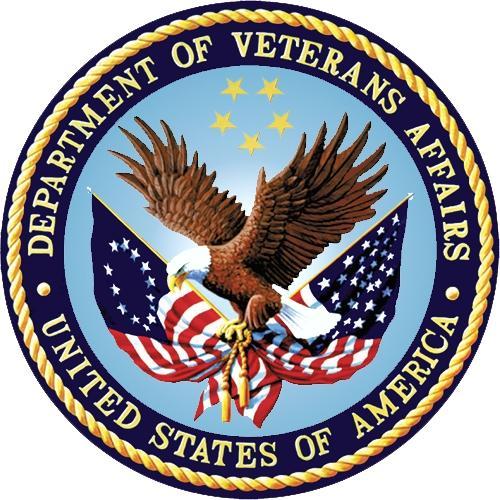 July 2022Department of Veterans Affairs (VA)Office of Information and Technology (OIT)Development, Security, and Operations (DSO)Revision History	REF: For the current patch history related to this software, see the Patch Module (i.e., Patch User Menu [A1AE USER]) on FORUM.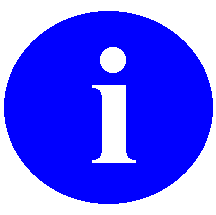 Table of ContentsRevision History	iiList of Figures	viiList of Tables	viiiOrientation	ix1	Introduction	12	Implementation and Maintenance	13	Files	33.1	Pointer Map	124	Routines, Application Programming Interfaces (APIs), and Options	174.1	Routines and Callable Entry Points	174.2	Direct Mode Utilities	384.3	ScreenMan-Specific Utilities	384.4	Mapping Routines	394.5	Direct Mode VA FileMan	394.6	VA FileMan Options	435	Cross-References	505.1	INDEX (#.11) File	505.2	KEY (#.31) File	515.3	PRINT TEMPLATE (#.4) File	525.4	SORT TEMPLATE (#.401) File	535.5	INPUT TEMPLATE (#.402) File	535.6	FORM (#.403) File	545.7	BLOCK (#.404) File	545.8	FOREIGN FORMAT (#.44) File	555.9	IMPORT TEMPLATE (#.46) File	555.10	DD AUDIT (#.6) File	555.11	DATA TYPE (#.81) File	555.12	COMPILED ROUTINE (#.83) File	565.13	LANGUAGE (#.85) File	565.14	META DATA DICTIONARY (#.9) File	565.15	FILE (#1) of Files	575.16	AUDIT (#1.1) File	575.17	ARCHIVAL ACTIVITY (#1.11) File	585.18	ENTITY (#1.5) File	585.19	SQLI_TABLE_ELEMENT (#1.5216) File	585.20	SQLI_COLUMN (#1.5217) File	595.21	SQLI_PRIMARY_KEY (#1.5218) File	596	Archiving and Purging	606.1	Archiving	606.2	Purging	607	External Relationships	617.1	DBA Approvals and Database Integration Control Registrations (ICRs)	627.1.1	ICRs—Current List for VA FileMan as Custodian	627.1.2	ICRs—Detailed Information	637.1.3	ICRs—Current List for VA FileMan as Subscriber	638	Internal Relationships	639	Package-Wide Variables	649.1	Standards and Conventions (SAC) Exemptions	659.1.1	STANDARD SECTION: 4B–Package-wide variables	659.1.2	STANDARD SECTION: 6D–FM compatibility	6510	Globals	6510.1	Global Journaling, Translation, and Replication	6711	Security	6711.1	Security Management	6811.2	Mail Groups and Alerts	6811.3	Remote Systems	6811.4	Interfacing	6811.5	Electronic Signatures	6811.6	Security Keys	6811.7	File Security	6911.8	References	6911.9	Official Policies	6912	Troubleshooting	7012.1	How to Obtain Technical Information Online	7012.2	Help at Prompts	70Glossary	71Index	75List of FiguresFigure 1: Type of M System Prompt	xivFigure 2: VA FileMan Pointer Map	13Figure 3: VA FileMan Exported Options Diagrams	43List of TablesTable 1: Documentation Symbol Descriptions	xiiTable 2: VA FileMan Routine Variables and Default Values	xvTable 3: VA FileMan Routine Global References	xviTable 4: VA FileMan File List (listed by file number)	3Table 5: VA FileMan Routines and Callable Entry Points	17Table 6: INDEX (#.11) File—Cross-References	50Table 7: KEY (#.31) File—Cross-References	51Table 8: PRINT TEMPLATE (#.4) File—Cross-References	52Table 9: SORT TEMPLATE (#.401) File—Cross-References	53Table 10: INPUT TEMPLATE (#.402) File—Cross-References	53Table 11: FORM (#.403) File—Cross-References	54Table 12: BLOCK (#.404) File—Cross-References	54Table 13: FOREIGN FORMAT (#.44) File—Cross-References	55Table 14: IMPORT TEMPLATE (#.46) File—Cross-References	55Table 15: DD AUDIT (#.6) File—Cross-References	55Table 16: DATA TYPE (#.81) File—Cross-References	55Table 17: COMPILED ROUTINE (#.83) File—Cross-References	56Table 18: LANGUAGE (#.85) File—Cross-References	56Table 19: META DATA DICTIONARY (#.9) File—Cross-References	56Table 20: FILE (#1) of Files—Cross-References	57Table 21: AUDIT (#1.1) File—Cross-References	57Table 22: ARCHIVAL ACTIVITY (#1.11) File—Cross-References	58Table 23: ENTITY (#1.5) File—Cross-References	58Table 24: SQLI_TABLE_ELEMENT (#1.5216) File—Cross-References	58Table 25: SQLI_COLUMN (#1.5217) File—Cross-References	59Table 26: SQLI_PRIMARY_KEY (#1.5218) File—Cross-References	59Table 27: Package-Wide Variables	64Table 28: Package-Wide Variables—DISY (Special Meaning)	64Table 29: List of Variables VA FileMan is Exempted from KILLing	65Table 30: VA FileMan Security Keys	68Table 31: Glossary	71OrientationWhat is VA FileMan?VA FileMan is the database management system for the Veterans Health Information Systems and Technology Architecture user (VistA) environment. VA FileMan creates and maintains a database management system that includes features such as:Report writerData dictionary managerScrolling and screen-oriented data entryText editorsProgramming utilitiesTools for sending data to other systemsFile archivingVA FileMan can be used as a:Standalone databaseSet of interactive or “silent” routinesSet of application utilities; in all modesIt is used to define, enter, and retrieve information from a set of computer-stored files, each of which is described by a data dictionary.VA FileMan is a public domain software package that is developed and maintained by the Department of Veterans Affairs (VA). It is widely used by VA medical centers and in clinical, administrative, and business settings in this country and abroad.	CAUTION: Programmer access in VistA is defined as DUZ(0)=“@”. It grants the privilege to become a developer in VistA. Programmer access allows you to work outside many of the security controls enforced by VA FileMan, enables access to all VA FileMan files, access to modify data dictionaries, etc. It is important to proceed with caution when having access to the system in this way.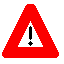 How to Use this ManualThe VA FileMan Technical Manual provides information about the technical structure of VA FileMan. It includes the following information about VA FileMan:Implementation and MaintenanceFilesRoutines, Application Programming Interfaces (APIs), and OptionsCross-ReferencesArchiving and PurgingExternal RelationshipsInternal RelationshipsPackage-Wide VariablesGlobalsSecurity	REF: For VA FileMan installation instructions in the VistA environment, see the VA FileMan Installation Guide and any national patch description of the patch being released.Intended AudienceThe intended audience of this manual is all key stakeholders. The stakeholders include the following: It also contains material specifically intended for VA’s Veterans Health Information Systems and Technology Architecture (VistA) systems managers and application developers.System Administrators—System administrators at Department of Veterans Affairs (VA) sites who are responsible for computer management and system security on the VistA M Servers.Development, Security, and Operations (DSO)—VistA development teams.Product Support (PS).DisclaimersSoftware DisclaimerThis software was developed at the Department of Veterans Affairs (VA) by employees and contractors of the Federal Government in the course of their official duties with significant input from the larger open source community. Pursuant to title 17 Section 105 of the United States Code this software is not subject to copyright protection and is in the public domain. VA assumes no responsibility whatsoever for its use by other parties, and makes no guarantees, expressed or implied, about its quality, reliability, or any other characteristic. We would appreciate acknowledgement if the software is used. This software can be redistributed and/or modified freely provided that any derivative works bear some notice that they are derived from it, and any modified versions bear some notice that they have been modified.	CAUTION: To protect the security of VistA systems, distribution of this software for use on any other computer system by VistA sites is prohibited. All requests for copies of this software for non-VistA use should be referred to the VistA site’s local Office of Information Field Office (OIFO).Documentation DisclaimerThis manual provides an overall explanation of VA FileMan and the functionality contained in VA FileMan 22.2; however, no attempt is made to explain how the overall VistA programming system is integrated and maintained. Such methods and procedures are documented elsewhere. We suggest you look at the various VA Internet and Intranet Websites for a general orientation to VistA. For example, visit the Office of Information and Technology (OIT) VistA Development Intranet website.	DISCLAIMER: The appearance of any external hyperlink references in this manual does not constitute endorsement by the Department of Veterans Affairs (VA) of this Website or the information, products, or services contained therein. The VA does not exercise any editorial control over the information you find at these locations. Such links are provided and are consistent with the stated purpose of this VA Intranet Service.Documentation ConventionsThis manual uses several methods to highlight different aspects of the material:Various symbols are used throughout the documentation to alert the reader to special information. Table 1 gives a description of each of these symbols:Table : Documentation Symbol DescriptionsDescriptive text is presented in a proportional font (as represented by this font).Conventions for displaying TEST data in this document are as follows:The first three digits (prefix) of any Social Security Numbers (SSN) begin with either “000” or “666”.Patient and user names are formatted as follows: <Application Name/Abbreviation/Namespace>PATIENT,[N] and <Application Name/Abbreviation/Namespace>USER,[N]Where “<Application Name/Abbreviation/Namespace>” is defined in the Approved Application Abbreviations document and “N” represents the first name as a number value or spelled out and incremented with each new entry. For example, in VA FileMan (FM) test patient and user names would be documented as follows:FMPATIENT,ONE; FMPATIENT,TWO; FMPATIENT,THREE; FMPATIENT,14, etc.FMUSER,ONE; FMUSER,TWO; FMUSER,THREE; FMUSER,14, etc.“Snapshots” of computer online displays (i.e., screen captures/dialogues) and computer source code, if any, are shown in a non-proportional font and enclosed within a box.User’s responses to online prompts are bold typeface and highlighted in yellow (e.g., <Enter>).Emphasis within a dialogue box is bold typeface and highlighted in blue (e.g., STANDARD LISTENER: RUNNING).Some software code reserved/key words are bold typeface with alternate color font.References to “<Enter>” within these snapshots indicate that the user should press the Enter key on the keyboard. Other special keys are represented within < > angle brackets. For example, pressing the PF1 key can be represented as pressing <PF1>.Author’s comments are displayed in italics or as “callout” boxes.	NOTE: Callout boxes refer to labels or descriptions usually enclosed within a box, which point to specific areas of a displayed image.All uppercase is reserved for the representation of M code, variable names, or the formal name of options, field/file names, and security keys (e.g., DIEXTRACT).	NOTE: Other software code (e.g., Delphi/Pascal and Java) variable names and file/folder names can be written in lower or mixed case (e.g., CamelCase).Documentation NavigationThis document uses Microsoft® Word’s built-in navigation for internal hyperlinks. To add Back and Forward navigation buttons to your toolbar, do the following:Right-click anywhere on the customizable Toolbar in Word (not the Ribbon section).Select Customize Quick Access Toolbar from the secondary menu.Select the drop-down arrow in the “Choose commands from:” box.Select All Commands from the displayed list.Scroll through the command list in the left column until you see the Back command (green circle with arrow pointing left).Select/Highlight the Back command and select Add to add it to your customized toolbar.Scroll through the command list in the left column until you see the Forward command (green circle with arrow pointing right).Select/Highlight the Forward command and select Add to add it to your customized toolbar.Select OK.You can now use these Back and Forward command buttons in your Toolbar to navigate back and forth in your Word document when clicking on hyperlinks within the document.	NOTE: This is a one-time setup and is automatically available in any other Word document once you install it on the Toolbar.VA FileMan Coding ConventionsNon-Standard M FeaturesZ-commands and Z-functions are avoided throughout VA FileMan routines. For certain purposes (e.g., allowing terminal breaking and spooling to a Standard Disk Processor [SDP] disk device), VA FileMan executes lines of non-standard M code out of the MUMPS OPERATING SYSTEM (#.7) file. The non-standard code used (if any) depends on the answer to the prompt:Figure : Type of M System Prompt    TYPE OF MUMPS SYSTEM YOU ARE USING:This prompt appears during the DINIT initialization routine. Answering OTHER to this question ensures that VA FileMan uses only standard M code.	NOTE: When installed with the VA’s KIDS build, use of the Caché operating is assumed. You will not see the TYPE OF MUMPS SYSTEM YOU ARE USING: prompt.VA FileMan also makes use of non-standard M code that is stored in the %ZOSF global:If VA FileMan is installed on a system that contains Kernel, it uses the %ZOSF global created by Kernel.If it is being used without Kernel (i.e., standalone), the necessary %ZOSF nodes are set for many operating systems by running DINZMGR in the Manager account.	REF: For details, see the “System Management” section in the VA FileMan Advanced User Manual.String-valued subscripts (up to 30 characters long) are used extensively but only in the $ORDER collating sequence approved by the MUMPS Development Committee (MDC). Non-negative integer and fractional canonic numbers collate ahead of all other strings.The $ORDER function is used at several points in VA FileMan’s code. VA FileMan routines assume that reference to an undefined global subscript level sets the naked indicator to that level, rather than leaving it undefined. In all other respects, the VA FileMan code conforms to the 1995 ANSI Standard for the M language with Type A extensions.Routine, Variable, and Global NamesIn keeping with the convention that all programs that are a part of the same application or utility package should be namespaced, all VA FileMan routine names begin with DI, DD, or DM. (The “Device Handling for Standalone VA FileMan” section in the VA FileMan Advanced User Manual explains that some DI* routines are renamed in the Manager account.) The DINIT routine initializes VA FileMan. The DINIT routine is run automatically with no user interaction during the KIDS install. The DI routine itself is the main option reader.	REF: For more information on the DI routine, see the “^DI: Programmer Access” section in the VA FileMan Developer’s Guide.Except in DI, the routines do not contain unargumented or exclusive KILL commands. Most multi-character local variable names created by VA FileMan routines begin with % or the letter D or consist of one uppercase letter followed by one numeral [except that IO(0), by convention, contains the $I value of the signon device]. Since VA FileMan uses single character variable names extensively, do not use them in code that is executed from within VA FileMan programming hooks unless their use is documented in the hook’s description or you NEW them. Also, do not expect single character variables to return unchanged after calling a VA FileMan entry point.Table 2 lists the local variables that are of special importance in the VA FileMan routines:Table : VA FileMan Routine Variables and Default ValuesVA FileMan routines explicitly refer to the globals in Table 3:Table : VA FileMan Routine Global ReferencesThe routines use the ^UTILITY and ^TMP globals for temporary scratch space. The ^XUTL global is also used if you are running some M implementations.Delimiters within StringsThe caret (^) character is conventionally used to delimit data elements that are strung together to be stored in a single global node. A corollary of this rule is that the routines almost never allow input data to contain carets; the user types a caret (^) to change or terminate the sequence of questions being asked. Within ^-pieces, semicolons (;) are usually used as secondary delimiters, and colons (:) as tertiary delimiters.VA FileMan routines use the local variable U as equal to the single caret (^) character.Canonic NumbersVA FileMan recognizes only canonic numbers. A canonic number is a number that does not begin or end with meaningless zeroes. For example, 7 is a canonic number, whereas 007 and 7.0 are not canonic numbers.How to Obtain Technical Information OnlineExported VistA M Server-based software file, routine, and global documentation can be generated through the use of Kernel, MailMan, and VA FileMan utilities.	NOTE: Methods of obtaining specific technical information online are indicated where applicable under the appropriate section.Help at PromptsVistA M Server-based software provides online help and commonly used system default prompts. Users are encouraged to enter question marks at any response prompt. At the end of the help display, you are immediately returned to the point from which you started. This is an easy way to learn about any aspect of the software.Obtaining Data Dictionary ListingsTechnical information about VistA M Server-based files and the fields in files is stored in data dictionaries (DD). You can use the List File Attributes option [DILIST] on the Data Dictionary Utilities menu [DI DDU] in VA FileMan to print formatted data dictionaries.	REF: For details about obtaining data dictionaries and about the formats available, see the “List File Attributes” section in the “File Management” section in the VA FileMan Advanced User Manual.AssumptionsThis manual is written with the assumption that the reader is familiar with the following:VistA computing environment:Kernel—VistA M Server softwareVA FileMan data structures and terminology—VistA M Server softwareMicrosoft® Windows environmentM programming languageReference MaterialsReaders who wish to learn more about VA FileMan should consult the following documents:VA FileMan Release NotesVA FileMan Installation GuideVA FileMan Technical Manual (this manual)VA FileMan User Manual (PDF and HTML format)VA FileMan Advanced User Manual (PDF and HTML format)VA FileMan Developer’s Guide (PDF and HTML format)	REF: Zip files of the VA FileMan documentation in HTML format are located on the VA FileMan Intranet Product website and VDL at: http://www.va.gov/vdl/application.asp?appid=5.

Using a Web browser, open the HTML documents “table of contents” page (i.e., index.shtml). The VA FileMan User Manual, the VA FileMan Advanced User Manual, and the VA FileMan Developer’s Guide are all linked together.VistA documentation is made available online in Microsoft® Word format and in Adobe® Acrobat Portable Document Format (PDF). The PDF documents must be read using the Adobe® Acrobat Reader, which is freely distributed by Adobe® Systems Incorporated at: http://www.adobe.com/VistA software documentation can be downloaded from the VA Software Document Library (VDL) at: http://www.va.gov/vdl/	REF: VA FileMan manuals are located on the VDL at: http://www.va.gov/vdl/application.asp?appid=5VistA documentation and software can also be downloaded from the Product Support (PS) Anonymous Directories.IntroductionVA FileMan is a database management system (DBMS) consisting of computer routines written in American National Standards Institute (ANSI) Standard M, along with associated files. Developed with portability as a goal, VA FileMan runs on all major implementations of ANSI M and on hardware platforms ranging from PCs to mainframes.Developers and non-developers use VA FileMan alike. VA FileMan can be used as a standalone database or as a set of application utilities. In either mode, it is used to define, enter, and retrieve information from a set of computer-stored files, each of which is described by the data dictionary.VA FileMan is a public domain software package and is widely used in clinical, administrative, and business settings in the United States and abroad.Implementation and MaintenanceVA FileMan 22.2 is initialized by an install using the Kernel Distribution and Installation system (KIDS) as directed in the VA FileMan Installation Guide. In previous versions DINIT was used to initialize VA FileMan. Now, DINIT is run automatically with no user intervention during the KIDS install. DINIT should not be run from the command line after the KIDS install is done. Standalone VA FileMan installs on systems without Kernel is not addressed by this documentation.VA FileMan routines and globals occupy approximately 3.5 MB of disk space. The size of the globals, particularly those that store application data, increases when VA FileMan is used.Since VA FileMan provides the DBMS upon which all files in Veterans Health Information Systems and Technology Architecture (VistA) are based, it must be present on all VistA systems. The current version of VA FileMan is designed for complete backward compatibility; files and applications developed under prior versions remain usable.If used with Kernel, all or part of the VA FileMan options can be given to users. Those who are able to use programmer mode can also invoke the main menu from the M prompt. Anyone can use applications developed with VA FileMan, whether or not direct access to VA FileMan itself is allowed.	REF: For more information on programmer mode, see the “^DI: Programmer Access” section in the “Developer’s Tools” section in the VA FileMan Developer’s Guide.When used with Kernel, VA FileMan allows the user to print multiple copies. In order to do this, a temporary storage location must be allocated on the system with a corresponding DEVICE (#3.5) file entry that uses a sequential disk processor (SDP) device type.	REF: The Kernel 8.0 and Kernel Toolkit 7.3 Systems Management Guide contains specific instructions on how to set up an SDP device for different operating systems.The ^DISV global contains the most recent lookup value for files and subfiles; it is used to process <Spacebar><Enter> input. The ^DOSV global contains results of statistical operations. These globals can grow to considerable size and should be monitored. It is safe to periodically KILL these globals. Users should not be logged on to the system when the globals are KILLed in order to minimize inconvenience and avoid data corruption.The site manager must monitor the proliferation of routines with names like ^DISZnnnn where “nnnn” is a four-digit number with leading zeros. These routines are created when compiled sorts are run. Ordinarily, they are deleted after the sort completes, but, if the system goes down or the job fails with an error, they can remain. When users are not on the system, the routine ENRLS^DIOZ can be run to clean up these routines and to release the “nnnn” numbers for reuse.	REF: For more information on the ENRLS^DIOZ utility, see the “COMPILED ROUTINE File Cleanup: ENRLS^DIOZ( )” section in the “System Management” section in the “Tools” section in the VA FileMan Advanced User Manual.FilesThis section lists all the VA FileMan files, file numbers, global locations, and a brief description of each. Data exported with VA FileMan 22.2 is described for some files:VA FileMan uses files numbered between 0 and 2.VA FileMan files should not be altered, per VHA Directive 6402.Table : VA FileMan File List (listed by file number)Installing the KIDS build for VA FileMan 22.2 loads the files listed in Table 4. Two files (LANGUAGE [#.85] and META DATA DICTIONARY [#.9]) are carried by the KIDS build in the standard fashion; the other files are installed when KIDS runs DINIT.The PACKAGE (#9.4) file init routines (DIPKINIT) are no longer sent with VA FileMan 22.2. The PACKAGE (#9.4) file is necessary to build inits using DIFROM.	REF: For more information on DIFROM, see the “DIFROM” section in the “Developer’s Tools” section in the VA FileMan Developer’s Guide.	CAUTION: The Kernel Installation and Distribution System (KIDS) replaced the use of DIFROM as the method of exporting software packages in the VA. The version of DIFROM released with VA FileMan 22.2 will transport the new Key and Index structures.Pointer MapFigure 2Figure 2 is a diagram of the pointer relationships between fields in VA FileMan’s files. This pointer map reflects the relationships that exist in a VA FileMan environment running Kernel 8.0. As files are added to a system, new pointer relationships can be created; thus, the actual map for different operational systems can vary.The diagram in Figure 2 was created using the Map Pointer Relations option on the Data Dictionary Utilities submenu.	REF: For more information about creating and reading this map, see the “Map Pointer Relations option” section in the “List File Attributes” section in the “File Management” section in the VA FileMan Advanced User Manual.Figure : VA FileMan Pointer Map    File/Package:                          Date: MAR 10,2016  FILE (#)                  POINTER           (#) FILE   POINTER FIELD             TYPE           POINTER FIELD    FILE POINTED TO--------------------------------------------------------------------------------          L=Laygo      S=File not in set      N=Normal Ref.      C=Xref.          *=Truncated      m=Multiple           v=Variable Pointer                                        ---------------------  KEY (#.31)                            |                   |       UNIQUENESS INDEX .....  (N )->   |  .11 INDEX        |                                        ---------------------                                       ---------------------ARCHIVAL ACTIVITY (#1.11)              |                   |   PRINT TEMPLATE .......  (N )->      |  .4 PRINT TEMPLA* |FILEGRAM HISTORY (#1.12)               |                   |   FILEGRAM .............  (N )->      |   FILE            |-> FILE                                       |   DESTINATION FI* |-> FILE                                       ---------------------                                        ---------------------  ARCHIVAL ACTIVITY (#1.11)             |                   |    SEARCH TEMPLATE ......  (N L)->     |  .401 SORT TEMPL* |                                        |   FILE            |-> FILE                                        ---------------------                                        ---------------------  KERNEL SITE PARAMETE (#4.3)           |                   |    USER CHARACTERISTICS T* (N S )->    |  .402 INPUT TEMP* |  KERNEL SYSTEM PARAME (#8989.3)        |                   |    USER CHARACTERISTICS T* (N S )->    |   FILE            |-> FILE                                        ---------------------                                        ---------------------  FORM (#.4031)                         |                   |    PAGE:HEADER BLOCK ....  (N L)->     |  .404 BLOCK       |    PAGE:BLOCK:BLOCK NAME   (N C L)->   |                   |                                        ---------------------                                        ---------------------  PRINT TEMPLATE (#.4)                  |                   |    EXPORT FORMAT ........  (N )->      |  .44 FOREIGN FOR* |                                        ---------------------                                        ---------------------                                        |   .46 IMPORT TEMP* |                                        |   PRIMARY FILE     |-> FILE                                        |   CREATOR          |-> NEW PERSON                                        |   IMPORT:FILE*     |-> FILE                                        ---------------------	                                        ---------------------                                        |  .6 DD AUDIT      |                                        |   USER            |-> NEW PERSON                                         ---------------------                                        ---------------------  SORT TEMPLATE (#.4014)                |                   |    SORT FIELD:DATA TYPE F*  (N )->     |  .81 DATA TYPE    |  PRINT TEMPLATE (#.42)                 |                   |    EXPORT FIELD:DATA TYPE  (N )->      |                   |  DATA TYPE PROPERTY (#.86)             |                   |    DATA TYPE ............  (N )->      |                   |                                         ---------------------                                        ---------------------  SQLI_ERROR_LOG (#1.52192)             |  .84 DIALOG       |    FILEMAN_ERROR …….       (N C)->     |   PACKAGE         |-> PACKAGE                                        ---------------------                                        ---------------------  DATA TYPE (#.81)                      |                   |    PROPERTY:PROPERTY ....  (N C L)->   |  .86 DATA TYPE P* |                                        ---------------------                                        ---------------------  DATA TYPE (#.81)                      |                   |    METHOD:METHOD ........  (N C L)->   |  .87 DATA TYPE M* |                                        ---------------------                                        ---------------------  PRINT TEMPLATE (#.4)                  |                   |    LANGUAGE OF HEADING ..  (N S L)->   |                   |    LANGUAGE IN WHICH COMP* (N S L)->   |                   |  DIALOG (#.84)                         |                   |    TRANSLATION:LANGUAGE .  (N C )->    |  .85 LANGUAGE     |  LANGUAGE (#.85)                       |                   |    LINGUISTIC CATEGORY ..  (N )->      |                   |    MEMBER OF LANGUAGE SET  (N )->      |                   |  FILE (#1)                             |                   |    TRANSLATION:LANGUAGE .  (N S L)->   |                   |  NEW PERSON (#200)                     |                   |    LANGUAGE .............  (N S )->    |                   |  KERNEL SITE PARAMETE (#8989.3)        |                   |    DEFAULT LANGUAGE .....  (N S )->    |                   |                                        ---------------------                                        ---------------------  VARIABLE-POINTER (#.12)               |                   |    . . . . . . . . . . .   (N S)->     |                   |  PRINT TEMPLATE (#.4)                  |   1 FILE          |    FILE .................  (N )->      |                   |    DESTINATION FILE ... .  (N )->      |                   |  SORT TEMPLATE (#.401)                 |   DEVELOPER       |-> NEW PERSON    FILE .................  (N )->      |                   |  INPUT TEMPLATE (#.402)                |                   |    FILE .................  (N )->      |                   |  IMPORT TEMPLATE  (#.46)               |                   |    PRIMARY FILE .........  (N )->      |                   |    IMPORT FIELDS:FILE ...  (N )->      |                   |  ARCHIVAL ACTIVITY (#1.11)             |                   |    FILE .................  (N )->      |                   |    DESTINATION FILE .....  (N )->      |                   |  FILEGRAM HISTORY (#1.12)              |                   |    FILE .................  (N )->      |                   |  PACKAGE (#9.402)                      |                   |    AFFECTS R:FILE AFFECT*  (N S C )->  |                   |    *FILE ................  (N S )->    |                   |    *PRINT TEMPLATE:FILE..  (N S )->    |                   |    *INPUT TEMPLATE:FILE..  (N S )->    |                   |    *SORT TEMPLATE:FILE ..  (N S )->    |                   |    *SCREEN TE:FILE* .....  (N S )->    |                   |  BUILD (#9.64)                         |                   |    FILE .................  (N S )->    |                   |    BUILD COM:BUILD COMPO*  (N S )->    |                   |    BUILD:ENTRIES:FILE* ..  (N S )->    |                   |  INSTALL (#9.714)                      |                   |    FILE .................  (N S C )->  |                   |    BUILD COM:BUILD COMPO*  (N S C )->  |                   |  DUPLICATE RESOLUTION (#15.1)          |                   |    FILE TO BE CHECKED ...  (N S C )->  |                   |    DUPLICATE:FILE FOR IN*  (N S C )->  |                   |    DINUM FIL:DINUM FILE *  (N S C )->  |                   |  NEW PERSON (#200.032)                 |                   |    ACCESSIBLE FILE ......  (N S C )->  |                   |  PKI Digital Signatur (#8980.2)        |                   |    DATA FILE ............  (N S )->    |                   |  LOCAL KEYWORD (#8984.1)               |                   |    ASSOCIATED FILE ......  (N S C )->  |                   |  LOCAL SYNONYM (#8984.3)               |                   |    ASSOCIATED FILE ......  (N S C )->  |                   |  LOCAL LOOKUP (#8984.4)                |                   |    NAME .................  (N S C )->  |                   |  PARAMETER TEMPLATE (#8989.52)         |                   |    USE ENTITY FROM ......  (N S )->    |                   |                                        ---------------------                                        ---------------------                                        |  1.1 AUDIT        |                                        |   USER            |-> NEW PERSON                                        |   MENU OPTION US* |-> OPTION                                        | v PROTOCOL or OP* |-> OPTION                                        |                   |-> PROTOCOL                                         ---------------------                                        ---------------------                                        |  1.11 ARCHIVAL A* |                                        |   FILE            |-> FILE                                        |   ARCHIVER        |-> NEW PERSON                                         |   SELECTOR        |-> NEW PERSON                                         |   PURGER          |-> NEW PERSON                                         |   USER PERFORMIN* |-> NEW PERSON                                         |   DESTINATION FI* |-> FILE                                        ---------------------                                        ---------------------                                        |  1.12 FILEGRAM H* |                                        |   FILE            |-> FILE                                        |   MESSAGE         |-> MESSAGE                                         ---------------------                                        ---------------------  NEW PERSON (#200)                     |                   |    PREFERRED EDITOR ....  (N S ) ->    |  1.2 ALTERNATE E* |                                        ---------------------                                        ---------------------    SQLI_TABLE (#1.5215)                  |                   |    T_SCHEMA .............  (N L)->     |  1.521 SQLI_SCHE* |                                        ---------------------                                        ---------------------  SQLI_DOMAIN (#1.5212)                 |                   |    DM_DATA_TYPE .........  (N C )->    |  1.5211 SQLI_DAT* |  SQLI_KEY_FORMAT (#1.5213)             |                   |    KF_DATA_TYPE .........  (N C )->    |   D_OUTPUT_FORMAT |->SQLI_OUTPUT_FO*  SQLI_OUTPUT_FORMAT (#1.5214)          |                   |    OF_DATA_TYPE .........  (N )->      |                   |                                        ---------------------                                        ---------------------  SQLI_TABLE_ELEMENT (#1.5216)          |                   |    E_DOMAIN .............  (N C )->    |  1.5212 SQLI_DOM* |                                        |   DM_DATA_TYPE    |-> SQLI_DATA_TYPE                                        |   DM_TABLE        |-> SQLI_TABLE                                        |   DM_OUTPUT_FORM* |->SQLI_OUTPUT_FO*                                        ---------------------                                        ---------------------  SQLI_PRIMARY_KEY (#1.5218)            |                   |    P_KEY_FORMAT .........  (N )->      |  1.5213 SQLI_KEY* |                                        |   KF_DATA_TYPE    |-> SQLI_DATA_TYPE                                        ---------------------                                        ---------------------  SQLI_DATA_TYPE (#1.5211)              |                   |    D_OUTPUT_FORMAT ......  (N )->      |  1.5214 SQLI_OUT* |  SQLI_DOMAIN (#1.5212)                 |                   |    DM_OUTPUT_FORMAT .....  (N )->      |   OF_DATA_TYPE    |-> SQLI_DATA_TYPE  SQLI_COLUMN (#1.5217)                 |                   |    C_OUTPUT_FORMAT ......  (N C )->    |                   |                                        ---------------------                                        ---------------------  SQLI_DOMAIN (#1.5212)                 |                   |    DM_TABLE .............  (N C )->    |  1.5215 SQLI_TAB* |  SQLI_TABLE (#1.5215)                  |                   |    T_MASTER_TABLE .......  (N C )->    |   T_SCHEMA        |-> SQLI_SCHEMA  SQLI_TABLE_ELEMENT (#1.5216)          |                   |    E_TABLE ..............  (N C )->    |   T_MASTER_TABLE  |-> SQLI_TABLE                                        ---------------------                                        ---------------------  SQLI_COLUMN (#1.5217)                 |                   |    C_TABLE_ELEMENT ......  (N C )->    |  1.5216 SQLI_TAB* |  SQLI_PRIMARY_KEY (#1.5218)            |                   |    P_TBL_ELEMENT ........  (N C )->    |   E_DOMAIN        |-> SQLI_DOMAIN  SQLI_FOREIGN_KEY (#1.5219)            |                   |    F_TBL_ELEMENT ........  (N C )->    |   E_TABLE         |-> SQLI_TABLE                                        ---------------------                                        ---------------------  SQLI_COLUMN (#1.5217)                 |                   |    C_PARENT .............  (N C )->    |  1.5217 SQLI_COL* |  SQLI_PRIMARY_KEY (#1.5218)            |                   |    P_COLUMN .............  (N C )->    |   C_TABLE_ELEMENT |->SQLI_TABLE_ELE*  SQLI_FOREIGN_KEY (#1.5219)            |                   |    F_CLM_ELEMENT ........  (N )->      |   C_PARENT        |-> SQLI_COLUMN                                        |   C_OUTPUT_FORMAT |->SQLI_OUTPUT_FO*                                        ---------------------                                        ---------------------  SQLI_FOREIGN_KEY (#1.5219)            |                   |    F_PK_ELEMENT .........  (N )->      |  1.5218 SQLI_PRI* |                                        |   P_TBL_ELEMENT   |->SQLI_TABLE_ELE*                                        |   P_COLUMN        |-> SQLI_COLUMN                                        |   P_KEY_FORMAT    |->SQLI_KEY_FORMAT                                        ---------------------                                        ---------------------                                        |  1.5219 SQLI_FOR* |                                        |   F_TBL_ELEMENT   |->SQLI_TABLE_ELE*                                        |   F_PK_ELEMENT    |->SQLI_PRIMARY_K*                                        |   F_CLM_ELEMENT   |-> SQLI_COLUMN                                        ---------------------                                        ---------------------  SQLI_ERROR_LOG (#1.52192)             |                   |    ERROR ................  (N C L)->   |  1.52191 SQLI_ER* |                                        ---------------------                                        ---------------------                                        |  1.52192 SQLI_ER* |                                        |   ERROR           |-> SQLI_ERROR_TE*                                        ---------------------Routines, Application Programming Interfaces (APIs), and OptionsRoutines and Callable Entry PointsTable 5 lists and briefly describes the VA FileMan routines and Application Programming Interfaces (APIs; aka callable routines and entry points). 	CAUTION VA FileMan routines should not be altered, per Veterans Health Administration (VHA) Directive 6402.The Application Programming Interfaces (APIs; aka callable routines and entry points) for those VA FileMan routines that can be invoked from other applications are shown in the “Callable Entry Point” column in Table 5.	REF: The APIs, ScreenMan, and Database Server (DBS) calls are described in detail (including their function, required variables, and any restrictions) in the VA FileMan Developer’s Guide:APIs—See the “Major APIs” and “Other APIs” sections in the VA FileMan Developer’s Guide.ScreenMan—See the “ScreenMan” section in the VA FileMan Developer’s Guide.Database Server (DBS) calls—See the “Database Server (DBS)” section in the “Major APIs” section in the VA FileMan Developer’s Guide.	REF: The Direct mode utilities, which can only be called directly from M and ScreenMan-specific utilities, are listed in Sections 4.2 and 4.3, and are also described in the VA FileMan Developer’s Guide.	REF: Routine mapping is described in Section 4.4.Table : VA FileMan Routines and Callable Entry Points	REF: For details on all VA FileMan callable routines/entry points/APIs, see the VA FileMan Developer’s Guide.Direct Mode UtilitiesIn addition to the callable entry points shown in Table 5, there are a few other entry points into VA FileMan routines. Unlike the callable entry points, these entries cannot be used within application programs. Only users with programmer access can invoke the following direct mode utilities from the M prompt:C^DID^DIP^DIQ^DI	REF: For more information on these direct mode utilities, see the “^DI: Programmer Access” section in the “Developer Tools” section in the VA FileMan Developer’s Guide.ScreenMan-Specific UtilitiesThe following are ScreenMan-specific utilities:^DDGFCLONE^DDSPRINT^DDSRESET^DDS	REF: For more information on these ScreenMan-specific utilities, see the “Programmer Mode Utilities” section in the “ScreenMan Forms” section in the “ScreenMan” section in the VA FileMan Developer’s Guide.Mapping RoutinesNo VA FileMan-specific routine mapping actions are needed in the VA environment.Direct Mode VA FileManThe exported menu structure of VA FileMan is displayed in Figure 3.The following options are accessible from the MUMPS command prompt using the calls described in Section 4.2, “Direct Mode Utilities:”Enter or Edit File EntriesPrint File EntriesSearch File EntriesModify File AttributesInquire To File EntriesUtility Functions:Verify FieldsCross-Reference A Field or FileIdentifierRe-Index FileInput Transform (Syntax)Edit FileOutput TransformTemplate EditUneditable DataMandatory/Required Field CheckKey DefinitionOther Options:Filegrams:Create/Edit Filegram TemplateDisplay Filegram TemplateGenerate FilegramView FilegramSpecifiersInstall/Verify FilegramArchiving:Select Entries to ArchiveAdd/Delete Selected EntriesPrint Selected EntriesCreate Filegram Archiving TemplateWrite Entries to Temporary StorageMove Archived Data to Permanent StoragePurge Stored EntriesCancel Archival SelectionFind Archived EntriesAuditing:Fields Being AuditedMONITOR A USERPurge Data AuditsPurge DD AuditsTurn Data Audit On/OffScreenMan:Edit/Create a FormRun a FormDelete a FormPurge Unused BlocksPRINT A FORMCUSTOMIZE COLORSCLONE A FORMStatistics:Descriptive StatisticsScattergramHistogramExtract Data to FileMan File:Select Entries to ExtractAdd/Delete Selected EntriesPrint Selected EntriesModify Destination FileCreate Extract TemplateUpdate Destination FilePurge Extracted EntriesCancel Extract SelectionValidate Extract TemplateData Export To Foreign Format:Define Foreign File FormatSelect Fields For ExportCreate Export TemplateExport DataPrint Format DocumentationImport DataBrowserDATA ACCESS CONTROL:SET UP APPLICATION ACTIONSEDIT/CREATE AN ACTION POLICYTEST A POLICYDISABLE A POLICYDELETE A POLICYPRINT ACTIONS/POLICIESPOLICY FUNCTIONSDATA TYPE OPTIONS:ENTER OR EDIT DATA TYPE FILEENTER OR EDIT DATA TYPE METHOD FILEENTER OR EDIT DATA TYPE PROPERTY FILEDATA MAPPING:ENTER/EDIT AN ENTITYGENERATE AN ENTITY FOR A FILEPRINT AN ENTITYDATA DICTIONARY UTILITIES:LIST FILE ATTRIBUTESmAP POINTER RELATIONSCHECK/FIX DD STRUCTUREFIND POINTERS INTO A FILEUPDATE THE META DATA DICTIONARYTRANSFER ENTRIES:TRANSFER FILE ENTRIESCOMPARE/MERGE FILE ENTRIESNAMESPACE COMPAREVA FileMan OptionsVA FileMan exports the options listed in Figure 3. They are installed during the KIDS install. The top-level VA FileMan [DIUSER] menu option can be found on Kernel’s EVE menu. The top-level menu option, DMSQ MENU, is not attached to any other existing menu; it is standalone and can be assigned as needed.Figure : VA FileMan Exported Options DiagramsVA FileMan (DIUSER)**ENTRY ACTION:W !!?10,"VA FileMan Version "_^DD("VERSION")||--------------------------------------------------------- Enter or Edit                                                          File Entries                                                          [DIEDIT]                                                          **ENTRY ACTION:                                                          D ^DIB--------------------------------------------------------- Print File                                                          Entries                                                          [DIPRINT]                                                          **ENTRY ACTION:                                                          D ^DIP--------------------------------------------------------- Search File                                                          Entries                                                          [DISEARCH]                                                          **ENTRY ACTION:                                                          D ^DIS--------------------------------------------------------- Modify File                                                          Attributes                                                          [DIMODIFY]                                                          **ENTRY ACTION:                                                          D ^DICATT--------------------------------------------------------- Inquire to File                                                          Entries                                                          [DIINQUIRE]                                                          **ENTRY ACTION:                                                          D INQ^DII----- Utility ------------------------------------------- Verify Fields      Functions                                           [DIVERIFY]      [DIUTILITY]                                         **ENTRY ACTION:          |                                               S DI=1 G EN^DIU          |          |---------------------------------------------- Cross-Reference          |                                               A Field [DIXREF]          |                                               **ENTRY ACTION:          |                                               S DI=2 G EN^DIU          |          |---------------------------------------------- Identifier          |                                               [DIIDENT]          |                                               **ENTRY ACTION:          |                                               S DI=3 G EN^DIU          |          |---------------------------------------------- Re-Index File          |                                               [DIRDEX]          |                                               **ENTRY ACTION:          |                                               S DI=4 G EN^DIU          |          |---------------------------------------------- Input Transform          |                                               (Syntax)          |                                               [DIITRAN]          |                                               **ENTRY ACTION:          |                                               Q:DUZ(0)'="@"  S          |                                               DI=5 G EN^DIU          |          |---------------------------------------------- Edit File          |                                               [DIEDFILE]          |                                               **ENTRY ACTION:          |                                               S DI=6 G EN^DIU          |          |---------------------------------------------- Output Transform          |                                               [DIOTRAN]          |                                               **ENTRY ACTION:          |                                               S DI=7 G EN^DIU          |          |---------------------------------------------- Template Edit          |                                               [DITEMP]          |                                               **ENTRY ACTION:          |                                               S DI=8 G EN^DIU          |          |---------------------------------------------- Uneditable Data          |                                               [DIUNEDIT]          |                                               **ENTRY ACTION:          |                                               S DI=9 G EN^DIU          |          |---------------------------------------------- Mandatory/Requir          |                                               ed Field Check          |                                               [DIFIELD CHECK]          |                                               **ENTRY ACTION:          |                                               S DI=10 G EN^DIU          |          |---------------------------------------------- Key Definition                                                          [DIKEY]                                                          **ENTRY ACTION:                                                          S DI=11 D EN^DIU----- Data Dictionary ----------------------------------- List File      Utilities [DI                                       Attributes      DDU]                                                [DILIST]          |                                               **ENTRY ACTION:          |                                               D ^DID          |          |---------------------------------------------- Map Pointer          |                                               Relations [DI          |                                               DDMAP]          |          |---------------------------------------------- Check/Fix DD          |                                               Structure [DI          |                                               DDUCHK]          |          |---------------------------------------------- Find Pointers          |                                               into a File [DDU          |                                               FIND POINTERS          |                                               INTO A FILE]          |          |---------------------------------------------- Update the META                                                          Data Dictionary                                                          [DDU UPDATE META                                                          DD]--------------------------------------------------------- Transfer Entries                                                          [DITRANSFER]                                                          **ENTRY ACTION:                                                          D ^DITOther Options (DIOTHER)||----- Filegrams [DIFG] ---------------------- Create/Edit Filegram Template       **LOCKED: XUFILEGRAM**                  [DIFG CREATE]           |                                   **LOCKED: XUFILEGRAM**           |                                 |---------------------------------- Display Filegram Template           |                                   [DIFG DISPLAY]           |                                   **LOCKED: XUFILEGRAM**           |                                 |---------------------------------- Generate Filegram [DIFG           |                                   GENERATE]           |                                   **LOCKED: XUFILEGRAM**           |                                 |---------------------------------- View Filegram [DIFG VIEW]           |                                 |---------------------------------- Specifiers [DIFG SPECIFIERS]           |                                   **LOCKED: XUFILEGRAM**           |                                 |---------------------------------- Install/Verify Filegram [DIFG                                               INSTALL]                                               **LOCKED: XUFILEGRAM** ----- Audit Menu [DIAUDIT] ------------------ Fields Being Audited       **LOCKED: XUAUDITING**                  [DIAUDITED FIELDS]           |                                 |---------------------------------- Monitor a User [DIAUDIT           |                                   MONITOR USER]           |                                 |---------------------------------- Purge Data Audits [DIAUDIT           |                                   PURGE DATA]           |                                 |---------------------------------- Purge DD Audits [DIAUDIT PURGE           |                                   DD]           |                                 |---------------------------------- Turn Data Audit On/Off           |                                   [DIAUDIT TURN ON/OFF]           |                                 |---------------------------------- Show Past Changes To Data                                               Dictionaries [DIAUDIT SHOW                                               PAST CHG TO DDs] ----- ScreenMan [DDS SCREEN MENU] ----------- Edit/Create a Form [DDS       **LOCKED: XUSCREENMAN**                 EDIT/CREATE A FORM]           |                                 |---------------------------------- Run a Form [DDS RUN A FORM]           |                                 |---------------------------------- Delete a Form [DDS DELETE A           |                                   FORM]           |                                 |---------------------------------- Purge Unused Blocks [DDS PURGE           |                                   UNUSED BLOCKS]           |                                 |---------------------------------- Print a Form [DDS PRINT A           |                                   FORM]           |                                 |---------------------------------- Customize Colors [DDS           |                                   CUSTOMIZE COLORS]           |                                 |---------------------------------- Clone a Form [DDS CLONE A                                               FORM] --------------------------------------------- Statistics [DISTATISTICS] ----- VA FileMan Management [DI MGMT -------- Data Dictionary       MENU]                                   Cross-reference       **LOCKED: XUMGR**                       Compile/Uncompile [DI DD           |                                   COMPILE]           |                                 |---------------------------------- Input Template           |                                   Compile/Uncompile [DI INPUT           |                                   COMPILE]           |                                 |---------------------------------- Print Template           |                                   Compile/Uncompile [DI PRINT           |                                   COMPILE]           |                                 |---------------------------------- Sort Template           |                                   Compile/Uncompile [DI SORT           |                                   COMPILE]           |                                 |---------------------------------- Re-Initialize VA FileMan [DI           |                                   REINITIALIZE]           |                                 |---------------------------------- Set Type of Mumps Operating           |                                   System [DI SET MUMPS OS]           |                                 |---------------------------------- Forms Print [DIWF] ----- Data Export to Foreign Format --------- Define Foreign File Format       [DDXP EXPORT MENU]                      [DDXP DEFINE FORMAT]           |                                   **LOCKED: DDXP-DEFINE**           |                                 |---------------------------------- Select Fields for Export [DDXP           |                                   SELECT EXPORT FIELDS]           |                                 |---------------------------------- Create Export Template [DDXP           |                                   CREATE EXPORT TEMPLATE]           |                                 |---------------------------------- Export Data [DDXP EXPORT DATA]           |                                 |---------------------------------- Print Format Documentation                                               [DDXP FORMAT DOCUMENTATION] ----- Extract Data To Fileman File ---------- Select Entries to Extract       [DIAX EXTRACT MENU]                     [DIAX SELECT]       **LOCKED: DIEXTRACT**                   **LOCKED: DIEXTRACT**           |                                 |---------------------------------- Add/Delete Selected Entries           |                                   [DIAX ADD/DELETE]           |                                   **LOCKED: DIEXTRACT**           |                                 |---------------------------------- Print Selected Entries [DIAX           |                                   PRINT]           |                                   **LOCKED: DIEXTRACT**           |                                 |---------------------------------- Modify Destination File [DIAX           |                                   MODIFY]           |                                   **LOCKED: DIEXTRACT**           |                                 |---------------------------------- Create Extract Template [DIAX           |                                   CREATE]           |                                   **LOCKED: DIEXTRACT**           |                                 |---------------------------------- Update Destination File [DIAX           |                                   UPDATE]           |                                   **LOCKED: DIEXTRACT**           |                                 |---------------------------------- Cancel Extract Selection [DIAX           |                                   CANCEL]           |                                   **LOCKED: DIEXTRACT**           |                                 |---------------------------------- Purge Extracted Entries [DIAX           |                                   PURGE]           |                                   **LOCKED: DIEXTRACT**           |                                 |---------------------------------- Validate Extract Template                                               [DIAX VALIDATE]                                               **LOCKED: DIEXTRACT** --------------------------------------------- Import Data [DDMP IMPORT] --------------------------------------------- Browser [DDBROWSER] ----- Data Access Control [DIACCESS] -------- Set Up Application Actions           |                                   [DIAC ACTIONS]           |                                 |---------------------------------- Edit/Create an Action Policy           |                                   [DIAC EDIT]           |                                 |---------------------------------- Test a Policy [DIAC TEST]           |                                 |---------------------------------- Disable a Policy [DIAC           |                                   DISABLE]           |                                 |---------------------------------- Delete a Policy [DIAC DELETE]           |                                 |---------------------------------- Print Actions/Policies [DIAC           |                                   PRINT]           |                                 |---------------------------------- Policy Functions [DIAC                                               FUNCTIONS] ----- Data Mapping [DDE ENTITY -------------- Enter/Edit an Entity [DDE ENTITY       MAPPING]                                ENTER/EDIT]           |                                 |---------------------------------- Print an Entity [DDE ENTITY           |                                   INQUIRE]           |                                 |---------------------------------- Generate an Entity for a File                                               [DDE AUTO GEN ENTITY FOR A DD                                               #]SQLI (VA FileMan) (DMSQ MENU)||------------------------------------------RUN Regenerate SQLI Projection                                              [DMSQ PROJECT]                                              **LOCKED: XUPROGMODE**------------------------------------------WHY Find Out SQLI Status [DMSQ                                              DIAGNOSTICS]------------------------------------------ERR Print Errors from Last                                              Projection [DMSQ PRINT ERRORS]--------------------------------------------X Purge SQLI Data [DMSQ PURGE]                                              **LOCKED: XUPROGMODE**---DD Table Statistics Reports [DMSQ -----DD1 Field Listing by File (Brief)      TS MENU]                                [DMSQ TS FIELDS BRIEF]          |          |-------------------------------DD2 Field Listing by File (Full)          |                                   [DMSQ TS FIELDS FULL]          |          |-------------------------------IN1 List Subfile Links (Brief)          |                                   [DMSQ TS SUBFILE BRIEF]          |          |-------------------------------IN2 List Incoming Pointer/Subfile          |                                   Links (Full) [DMSQ TS PTR          |                                   SUBFILE FULL]          |          |------------------------------OUT1 List Pointer and Parent Links          |                                   (Brief) [DMSQ TS PTR PARENT          |                                   BRIEF]          |          |------------------------------OUT2 List Pointer and Parent Links          |                                   (Full) [DMSQ TS PTR PARENT          |                                   FULL]          |          |------------------------------CNT1 Pointer Statistics by          |                                   Individual Table [DMSQ TS PTR          |                                   STATS]          |          |------------------------------CNT2 Pointer Statistics (Summary)          |                                   [DMSQ TS PTR STATS SUMMARY]          |          |------------------------------NAME Table Name Listing (VA FileMan                                              vs. SQLI) [DMSQ TS NAMES]-CNTS Site Statistics Reports [DMSQ ------TBL Table Total (Excluding Index      PS MENU]                                Tables) [DMSQ PS TOTAL TABLES]          |          |--------------------------------1C Column Total (All Tables)          |                                   [DMSQ PS TOTAL COLUMNS]          |          |------------------------------INDX Index Table Total [DMSQ PS          |                                   TOTAL INDEXES]          |          |------------------------------ELEM Table Element Totals, By Type          |                                   [DMSQ PS TOTAL TABLE ELEMENTS]          |          |--------------------------------2C Column Totals, by Table [DMSQ          |                                   PS TOTAL TABLE COLS]          |          |--------------------------------3C Column Totals, by Table          |                                   (Ordered by # of Columns)          |                                   [DMSQ PS TOTAL TABLE COLS A]          |          |--------------------------------4C Columns in Regular Tables          |                                   Total [DMSQ PS TOTAL COLUMNS          |                                   REG]          |          |------------------------------FLDS Columns in Regular Tables,          |                                   Excluding ID Columns [DMSQ PS          |                                   COLUMNS REG NOID]          |          |-------------------------------DOM Columns by Domain [DMSQ PS                                              COLUMNS BY DOMAIN]------------------------------------------GRP Suggest Table Groupings [DMSQ                                              SUGGEST TABLE GROUPINGS]Cross-ReferencesThis section contains a description of the MUMPS-type cross-references that exist on fields in VA FileMan files. There are no bulletin or trigger cross-references in these files. All other cross-references are regular types used for lookup or sorting, or both.The cross-references are grouped by file. The field affected is identified along with the cross-reference’s name (or subscript location if there is no name) and a brief description. Many of these cross-references are described in more detail in the data dictionaries. Standard “B” cross-references are not shown. New-Style Indexes are identified by as asterisk (*). No Regular cross-references are shown for the SQLI files (1.521-1.52192).INDEX (#.11) FileTable : INDEX (#.11) File—Cross-ReferencesKEY (#.31) FileTable : KEY (#.31) File—Cross-ReferencesPRINT TEMPLATE (#.4) FileTable : PRINT TEMPLATE (#.4) File—Cross-ReferencesSORT TEMPLATE (#.401) FileTable : SORT TEMPLATE (#.401) File—Cross-ReferencesINPUT TEMPLATE (#.402) FileTable : INPUT TEMPLATE (#.402) File—Cross-ReferencesFORM (#.403) FileTable : FORM (#.403) File—Cross-ReferencesBLOCK (#.404) FileTable : BLOCK (#.404) File—Cross-ReferencesFOREIGN FORMAT (#.44) FileTable : FOREIGN FORMAT (#.44) File—Cross-ReferencesIMPORT TEMPLATE (#.46) FileTable : IMPORT TEMPLATE (#.46) File—Cross-ReferencesDD AUDIT (#.6) FileTable : DD AUDIT (#.6) File—Cross-ReferencesDATA TYPE (#.81) FileTable : DATA TYPE (#.81) File—Cross-ReferencesCOMPILED ROUTINE (#.83) FileTable : COMPILED ROUTINE (#.83) File—Cross-ReferencesLANGUAGE (#.85) FileTable : LANGUAGE (#.85) File—Cross-ReferencesMETA DATA DICTIONARY (#.9) FileTable : META DATA DICTIONARY (#.9) File—Cross-ReferencesFILE (#1) of FilesTable : FILE (#1) of Files—Cross-ReferencesAUDIT (#1.1) FileTable : AUDIT (#1.1) File—Cross-ReferencesARCHIVAL ACTIVITY (#1.11) FileTable : ARCHIVAL ACTIVITY (#1.11) File—Cross-ReferencesENTITY (#1.5) FileTable : ENTITY (#1.5) File—Cross-ReferencesSQLI_TABLE_ELEMENT (#1.5216) FileTable : SQLI_TABLE_ELEMENT (#1.5216) File—Cross-ReferencesSQLI_COLUMN (#1.5217) FileTable : SQLI_COLUMN (#1.5217) File—Cross-ReferencesSQLI_PRIMARY_KEY (#1.5218) FileTable : SQLI_PRIMARY_KEY (#1.5218) File—Cross-ReferencesArchiving and PurgingArchivingThere are no package-specific archiving procedures in VA FileMan.The generic archiving tool for VistA is a part of VA FileMan. It is described in the VA FileMan Advanced User Manual.	REF: For more information on archiving, see the “Archiving” section in the VA FileMan Advanced User Manual.The Extract Tool provides a means of archiving data into a VA FileMan file. It is also described in the VA FileMan Advanced User Manual.	REF: For more information on the Extract Tool, see the “Extract Tool” section in the “Archiving” section in the VA FileMan Advanced User Manual.PurgingWithin VA FileMan, the only files that might grow large enough to require purging of data are the audit files:AUDIT (#1.1)DD AUDIT (#.6)These files capture information about changes to data and to data dictionaries, respectively. The user audit is started and stopped by using the Monitor a User option on the Auditing submenu. Starting with VA FileMan 22.2, the data dictionary audit will always be on. The amount of data accumulated is dependent both on the scope of the audit and its duration. Options are available to purge the AUDIT (#1.1) (Purge Data Audits) and the DD AUDIT (#.6) file (Purge DD Audits). Purging the audit files is optional. Decisions to purge must be made based on the size of the files and any need to retain the audit data.	REF: For instructions on the use of the Auditing options, see the “Auditing” section in the VA FileMan Advanced User Manual.The Purge Stored Entries option on the Archiving submenu removes the data archived from the primary file and from the ARCHIVAL ACTIVITY (#1.11) file when the archiving process is complete. The Purge Stored Entries option should be run when each archiving action is finished in order to remove the archived data and clean up the files.The Purge Extracted Entries option on the Extract Tool submenu removes extracted data from the primary file and from the ARCHIVAL ACTIVITY (#1.11) file when the extract process is complete. This option should be run when using the Extract Tool for archiving purposes to remove extracted data.External RelationshipsAs distributed with a Kernel Installation and Distribution System (KIDS) build, VA FileMan 22.2 is dependent on a pre-existing installation of Kernel. The VA FileMan 22.2 Installation Guide does not describe how to install VA FileMan without the Kernel. In other words, a so-called standalone installation is not explicitly supported. However, almost all of the functionality of VA FileMan can be implemented without Kernel by installing the VA FileMan 22.2 routines and running ^DINIT. Describing how to accomplish a standalone install is beyond the scope of this documentation set.VA FileMan must be installed on a system running an implementation of ANSI Standard M. The KIDS distribution described here assumes installation on a Caché system. Information in the MUMPS OPERATING SYSTEM (#.07) file and Kernel-supplied %ZOSF nodes is used to perform functions that are operating-system dependent. Operating Systems other than Caché can be accommodated based on entries in the MUMPS OPERATING SYSTEM (#.07) file. Again, processes for running VA FileMan on operating systems other than Caché are beyond the scope of these documents.	REF: For details of installing VA FileMan, see the VA FileMan 22.2 Installation Guide. Although not part of VA FileMan, the Kernel’s PACKAGE (#9.4) file must be present on your system to use the DIFROM routines to export software packages. The Package file installation is not included in this distribution of VA FileMan 22.2	CAUTION: The Kernel Installation and Distribution System (KIDS) replaced the use of DIFROM as the method of exporting software packages in the VA. The version of DIFROM released with VA FileMan 22.2 will transport the new Key and Index structures.VA FileMan’s capability is augmented when it is installed with Kernel and MailMan. Specifically, VA FileMan 22.2 is designed to work with Kernel 8.0 or later. For example, the following additional functionality is available when VA FileMan is installed with Kernel:User security via the NEW PERSON (#200) fileControl of file accessMore sophisticated menu presentationDevice controlQueuingThe following additional functionality is available when VA FileMan is installed with MailMan:Bulletins, one of VA FileMan’s cross-references, become operational when MailMan is installed to deliver the messages.Filegram  options also require MailMan.Kernel allows networking two CPUs with different operating systems. Kernel provides this ability by retrieving the type of operating system from ^%ZOSF(“OS”). This global does not have to be replicated or translated; thus, a separate copy of the global can be stored on each CPU. When running standalone VA FileMan, the type of operating system is retrieved either from the second piece of ^%ZOSF(“OS”), if the DINZMGR was run, or from ^DD(“OS”). ^DD(“OS”) is the global location of the MUMPS OPERATING SYSTEM (#.7) file. The ^DD global must always be either replicated or translated across systems. In any case, VA FileMan uses the local DISYS variable to store the value of the current operating system. VA FileMan finds some operating system-specific code in nodes descending from ^DD(“OS”,DISYS); other code is found in ^%ZOSF nodes.VA FileMan exports options and security keys with the DI and DD namespace for use by Kernel.	NOTE: Throughout the VA FileMan manuals, specific reference is made to Kernel or MailMan when either is needed for a function to work.DBA Approvals and Database Integration Control Registrations (ICRs)The Database Administrator (DBA) maintains a list of Integration Control Registrations (ICRs) or mutual agreements between software developers allowing the use of internal entry points or other software-specific features that are not available to the general programming public.ICRs—Current List for VA FileMan as CustodianTo obtain the current list of ICRs, if any, to which the VA FileMan software (DI) is a custodian, perform the following procedures:Sign onto the FORUM system (forum.va.gov).Go to the DBA menu [DBA].Select the Integration Agreements Menu option [DBA IA ISC].Select the Custodial Package Menu option [DBA IA CUSTODIAL MENU].Choose the ACTIVE by Custodial Package option [DBA IA CUSTODIAL].When this option prompts you for a package, enter VA FILEMAN or DI.All current ICRs to which the VA FileMan software is a custodian are listed.ICRs—Detailed InformationTo obtain detailed information on a specific integration control registration, perform the following procedures:Sign onto the FORUM system (forum.va.gov).Go to the DBA menu [DBA].Select the Integration Agreements Menu option [DBA IA ISC].Select the Inquire option [DBA IA INQUIRY].When prompted for “INTEGRATION REFERENCES,” enter the specific integration control registrations number of the ICR you would like to display.The option then lists the full text of the ICR you requested.ICRs—Current List for VA FileMan as SubscriberTo obtain the current list of ICRs, if any, to which the VA FileMan software (DI) is a subscriber, perform the following procedures:Sign onto the FORUM system (forum.va.gov).Go to the DBA menu [DBA].Select the Integration Agreements Menu option [DBA IA ISC].Select the Subscriber Package Menu option [DBA IA SUBSCRIBER MENU].Choose the Print ACTIVE by Subscribing Package option [DBA IA SUBSCRIBER].When prompted with “START WITH SUBSCRIBING PACKAGE,” enter VA FILEMAN (uppercase). When prompted with “GO TO SUBSCRIBING PACKAGE,” enter VA FILEMAN (uppercase).All current ICRs to which the VA FileMan software is a subscriber are listed.Internal RelationshipsAll options can be independently invoked.None of the options require any special setup in order to run successfully.Package-Wide VariablesVA FileMan package-wide or key variables that can be assumed to be defined at all times are listed in Table 27:Table : Package-Wide VariablesIn addition, the variable in Table 28 has a special meaning for VA FileMan although it is not always defined:Table : Package-Wide Variables—DISY (Special Meaning)Standards and Conventions (SAC) ExemptionsBeginning January 1, 1995, VA FileMan has been granted exemptions from the following standards by the Programming Standards and Conventions Committee (SACC).STANDARD SECTION: 4B–Package-wide variablesBeginning December 22, 1994, VA FileMan is exempted from KILLing the listed variables in the following calls:Table : List of Variables VA FileMan is Exempted from KILLingSTANDARD SECTION: 6D–FM compatibilityThe following globals are exempt from VA FileMan compatibility:^DISV^DOSVVA FileMan may set a non-VA FileMan compatible node [e.g., ^XXX(File#, IEN,-9)] to record information about archival activity and may set non-VA FileMan compatible nodes ^(3) and ^(2) to store old and new values of any audited field.GlobalsVA FileMan’s globals are listed below:^DD^DDD^DDA^DDE^DI^DIA^DIAR^DIBT^DIC^DIE^DIPT^DIST^DISV^DIT^DIZ^DMSQ^DOPT^DOSV^TMP^UTILITY^%ZOSF	REF: For a description of these globals, see Table 3.The ^UTILITY  and ^TMP globals are temporary globals used and then KILLed by many VA FileMan options. If VA FileMan is used with Kernel, nodes in ^%ZOSF are set up during Kernel’s installation.There is a supported entry point to the ^DD global: ^DD(“DD”). Its use is explained in the “X ^DD(“DD”)—Another Way to Convert Dates” section in the “Date/Time Utilities” section found in the “Classic FileMan” section (listed by category) in the “Major APIs” section in the VA FileMan Developer’s Guide.	REF: For specific information on ^%DT, see the “^%DT” section in the “Classic FileMan API” section in the “Major APIs” section in the VA FileMan Developer’s Guide.^DD(“VERSION”) can be read to get the version number of the VA FileMan package that exists in the system.Global Journaling, Translation, and ReplicationNo VA FileMan-specific actions are needed for global journaling, translation, or replication in the VA environment.SecurityVA FileMan (aka File Manager) is the database management system for Veterans Health Information Systems and Technology Architecture (VistA). As such, it provides security on a file, field, and template level. This security is based on a string of characters stored in the DUZ(0) local variable. You can find the details of the data security system imposed by VA FileMan in the VA FileMan Advanced User Manual. The security mechanisms described apply to the files and data sent with the VA FileMan software as well as to the files created by other applications and by users.VA FileMan is a collection of routines written in MUMPS (M) that allow the user the capability of reading and writing to files. The routines are pre-written for users to access in creating APIs for access to data in their "namespace". The modifications were all pertaining to these routines and did not change the security boundary nor any methods of access to the data that did not already exist under an authority to operate (ATO) sustained by the Regions. VA FileMan experts extensively tested and verified all fixes and ran existing utilities, such as "XINDEX" to verify the validity of said routines.	REF: For specific information on VA FileMan’s data security, see the “Data Security” section in the “Security” section in the VA FileMan Advanced User Manual.When used with Kernel, other types of access control are available. If Kernel’s File Access Security system has been implemented on your system, you can use it to control user access to files.	REF: Kernel’s Sign-on/Security component is described in the Kernel 8.0 and Kernel Toolkit 7.3 Systems Management Guide.When you use VA FileMan within the Kernel’s menu system, you are subject to the Kernel’s security requirements:You must enter correct Access and Verify codes.You can only use menus and options to which you have been granted access.You must have the proper security keys to use certain locked options.Most VA FileMan options are accessed through the DIUSER menu. This menu is usually located on the EVE menu distributed with Kernel. SQLI-specific options are found on DMSQ menu.	REF: For a diagram of the complete menu tree for VA FileMan, see Figure 3 in the “VA FileMan Kernel Options” section.Security ManagementThis software was developed at the Department of Veterans Affairs (VA) by employees of the Federal Government in the course of their official duties. Pursuant to title 17 Section 105 of the United States Code this software is not subject to copyright protection and is in the public domain. VA assumes no responsibility whatsoever for its use by other parties, and makes no guarantees, expressed or implied, about its quality, reliability, or any other characteristic. We would appreciate acknowledgement if the software is used. This software can be redistributed and/or modified freely provided that any derivative works bear some notice that they are derived from it, and any modified versions bear some notice that they have been modified.Mail Groups and AlertsVA FileMan does not make use of mail groups or alerts.Remote SystemsVA FileMan does not transmit data to any remote system, facility, or database.InterfacingNo non-VA products are embedded in or required by VA FileMan, other than those provided by the underlying operating systems.Electronic SignaturesElectronic signatures are not used within VA FileMan.Security KeysVA FileMan options are locked with the security keys described in Table 30. The security keys in the XU namespace are distributed by Kernel; however, they lock VA FileMan options. The two remaining security keys are distributed by VA FileMan and are installed when DINIT is run:Table : VA FileMan Security KeysFile SecurityFiles with numbers less than two (2) belong to VA FileMan. In general, these files cannot be directly accessed. You can access them only through the menu options. Those users who are granted programmer access [DUZ(0)=“@”] can directly read and manipulate data in VA FileMan files. However, it is strongly recommended that changes to data in such files only be made through documented VA FileMan utilities.ReferencesThe following directive specifies that VA FileMan routines and files should not be altered:Veterans Health Administration (VHA) Directive 6402Official PoliciesModification of any part of the VA FileMan software is not permitted as per VHA Directive 6402.Distribution of the VA FileMan software is unrestricted (see the “Software Disclaimer” section).TroubleshootingFor product support, contact the National Help Desk.How to Obtain Technical Information OnlineExported VistA M Server-based software file, routine, and global documentation can be generated through the use of Kernel, MailMan, and VA FileMan utilities.	NOTE: Methods of obtaining specific technical information online are indicated where applicable under the appropriate section.Help at PromptsVistA M Server-based software provides online help and commonly used system default prompts. Users are encouraged to enter question marks at any response prompt. At the end of the help display, you are immediately returned to the point from which you started. This is an easy way to learn about any aspect of the software.GlossaryTable : GlossaryIndex^^%ZOSF Global, xvi, 62, 66^%ZOSF Node, 62^DD Global, xvi, 65, 66^DD(OS), 62^DDA Global, xvi, 65^DDD Global, xvi, 65^DDE Global, xvi, 65^DI Global, xvi, 66^DIA Global, xvi, 66^DIAR Global, xvi, 66^DIBT Global, xvi, 66^DIC Global, xvi, 66^DIE Global, xvi, 66^DIPT Global, xvi, 66^DIST Global, xvi, 66^DISV Global, xvi, 2, 65, 66^DIT Global, 66^DIZ Global, xvi, 66^DMSQ Global, 66^DOPT Global, xvi, 66^DOSV Global, xvi, 2, 65, 66^TMP Global, 66^UTILITY Global, 66AACTIVE by Custodial Package Option, 62Alerts, 68ALTERNATE EDITOR (#1.2) File, 6APPLICATION ACTION (#1.61) File, 11ARCHIVAL ACTIVITY (#1.11) File, 6, 58, 60, 61Archiving, 60Assumptions, xviiiAUDIT (#1.1) File, 6, 57, 60BBLOCK (#.404) File, 4, 54BOOLEANSQLI DATA TYPE (#1.5211) File, 7CCallable Entry Points, 17Callout Boxes, xiiiCHARACTERSQLI DATA TYPE (#1.5211) File, 7COMPILED ROUTINE (#.83) File, 5, 56ConventionsDocumentation, xiiCross-references, 50Custodial Package Menu, 62DData DictionaryData Dictionary Utilities Menu, xviiListings, xviiDATA TYPE (#.81) File, 5, 55DATA TYPE METHOD (#.87) File, 5DATA TYPE PROPERTY (#.86) File, 5Database Server, 17DATESQLI DATA TYPE (#1.5211) File, 7DBA Approvals, 62DBA IA CUSTODIAL MENU, 62DBA IA CUSTODIAL Option, 62DBA IA INQUIRY Option, 63DBA IA ISC Menu, 62, 63DBA IA SUBSCRIBER MENU, 63DBA IA SUBSCRIBER Option, 63DBA Menu, 62, 63DD AUDIT (#.6) File, 4, 55, 60DDE AUTO GEN ENTITY FOR A DD # Option, iiDDXP-DEFINE Security Key, 69DESTINATION (#.2) File, 3DEVICE (#3.5) File, 1DI DDU Menu, xviiDIALOG (#.84) File, 5, 10DIEXTRACT Security Key, 69DIFROM, 11DILIST Option, xviiDINIT Routine, xiv, xv, 1, 33, 68DIPKINIT Routine, 11Direct Mode Utilities, 38DirectivesVHA Directive 10-93-142, 17, 69Disclaimers, xiSoftware, xi, 68DISYS Variable, 62, 64DIUSER Menu, 43, 67DMSQ MENU, 43DocumentationConventions, xiiNavigation, xiiiSymbols, xiiDT Variable, 64DTIME Variable, 64DUZ Variable, 64DUZ(0) Variable, 64, 67DUZ(LANG) Variable, 64EElectronic Signatures, 68Enter or Edit File Entries Option, 27ENTITY (#1.5) File, 6, 58Entity Enter/Edit Option, iiEntity Mapping Menu, iiEntry Points, 17EVE Menu, 43, 67ExemptionsStandards and Conventions (SAC), 65Export Tool, 69Exported Options, 39Exported PRINT Templates, 3External Relationships, 61Extract Tool, 60, 61FFILE (#1) File, 5, 19, 57File Security, 69Filegram, 62FILEGRAM ERROR LOG (#1.13) File, 6FILEGRAM HISTORY (#1.12) File, 6FileManWhat is it?, ixFiles, 3ALTERNATE EDITOR (#1.2), 6APPLICATION ACTION (#1.61), 11ARCHIVAL ACTIVITY (#1.11), 6, 58, 60, 61AUDIT (#1.1), 6, 57, 60BLOCK (#.404), 4, 54COMPILED ROUTINE (#.83), 5, 56DATA TYPE (#.81), 5, 55DATA TYPE METHOD (#.87), 5DATA TYPE PROPERTY (#.86), 5DD AUDIT (#.6), 4, 55, 60Description, 3DESTINATION (#.2), 3DEVICE (#3.5), 1DIALOG (#.84), 5, 10ENTITY (#1.5), 6, 58FILE (#1), 5, 19, 57FILEGRAM ERROR LOG (#1.13), 6FILEGRAM HISTORY (#1.12), 6FOREIGN FORMAT (#.44), 4, 55FORM (#.403), 4, 54FUNCTION (#.5), 4IMPORT TEMPLATE (#.46), 4, 55INDEX (#.11), 3, 50INPUT TEMPLATE (#.402), 4, 53KEY (#.31), 3, 51LANGUAGE (#.85), 5, 56Location, 3META DATA DICTIONARY (#.9), 5, 56MUMPS OPERATING SYSTEM (#.07), 61MUMPS OPERATING SYSTEM (#.7), xiv, 4, 62, 64NEW PERSON (#200), 61, 64PACKAGE (#9.4), 11, 61POLICY (#1.6), 10POLICY FUNCTION (#1.62), 11PRINT TEMPLATE (#.4), 3, 52SORT TEMPLATE (#.401), 4, 53SQLI_COLUMN (#1.5217), 9, 10, 59SQLI_DATA_TYPE (#1.5211), 7SQLI_DOMAIN (#1.5212), 7SQLI_ERROR_LOG (#1.52192), 10SQLI_ERROR_TEXT (#1.52191), 10SQLI_FOREIGN_KEY (#1.5219), 10SQLI_KEY_FORMAT (#1.5213), 8SQLI_KEY_WORD (#1.52101), 6SQLI_OUTPUT_FORMAT (#1.5214), 8SQLI_PRIMARY_KEY (#1.5218), 9, 10, 59SQLI_SCHEMA (#1.521), 6SQLI_TABLE (#1.5215), 8SQLI_TABLE_ELEMENT (#1.5216), 7, 8, 9, 10, 58WORLD DAYLIGHT SAVINGS (#1.72), 11WORLD TIMEZONES (#1.71), 11FOREIGN FORMAT (#.44) File, 55FOREIGN FORMAT (#.44)File, 4FORM (#.403) File, 4, 54FUNCTION (#.5) File, 4GGlobal Location, 3Globals, 65^%ZOSF, xvi, 62, 66^DD, xvi, 65, 66^DDA, xvi, 65^DDD, xvi, 65^DDE, xvi, 65^DI, xvi, 66^DIA, xvi, 66^DIAR, xvi, 66^DIBT, xvi, 66^DIC, xvi, 66^DIE, xvi, 66^DIPT, xvi, 66^DIST, xvi, 66^DISV, xvi, 2, 65, 66^DIT, 66^DIZ, xvi, 66^DMSQ, 66^DOPT, xvi, 66^DOSV, xvi, 2, 65, 66^TMP, 66^UTILITY, 66HHelpAt Prompts, xvii, 70Online, xvii, 70Question Marks, xvii, 70Home PagesAdobe Website, xviiiVA Software Document Library (VDL) Website, xviiiHow toObtain Technical Information Online, xvii, 70Use this Manual, xIICRs, 62Implementation, 1IMPORT TEMPLATE (#.46) File, 4, 55INDEX (#.11) File, 3, 50Initialization, 1INPUT TEMPLATE (#.402) File, 4, 53Inquire Option, 63Inquire to File Entries Option, 31Installing Standalone VA FileMan, 61INTEGERSQLI DATA TYPE (#1.5211) File, 7Integration Agreements Menu, 62, 63Integration Control Registrations (ICRs), 62Current List for VA FileManCustodian, 62Subscriber, 63Detailed Information, 63Intended Audience, xInterfacing, 68Internal Relationships, 63Introduction, ix, 1KKernelKIDS, 1, 29VA FileMan, 43KEY (#.31) File, 3, 51LLANGUAGE (#.85) File, 5, 56List File Attributes Option, xviiMMail Groups, 68Maintenance, 1ManagementSecurity, 68ManualsReference, xviiiMapping Routines, 39MEMOSQLI DATA TYPE (#1.5211) File, 7Menu Structure, 39MenusCustodial Package Menu, 62Data Dictionary Utilities, xviiDBA, 62, 63DBA IA CUSTODIAL MENU, 62DBA IA ISC, 62, 63DBA IA SUBSCRIBER MENU, 63DI DDU, xviiDIUSER, 43, 67DMSQ MENU, 43Entity Mapping, iiEVE, 43, 67Integration Agreements Menu, 62, 63Subscriber Package Menu, 63META DATA DICTIONARY (#.9) File, 5, 56Modify File Attributes Option, 24, 25MOMENTSQLI DATA TYPE (#1.5211) File, 7MUMPS OPERATING SYSTEM (#.07) File, 61MUMPS OPERATING SYSTEM (#.7) File, xiv, 4, 62, 64MUMPS-type Cross-references, 50NNEW PERSON (#200) File, 61, 64New-Style Cross-references, 3Nodes^%ZOSF, 62NUMERICSQLI DATA TYPE (#1.5211) File, 7OOfficial Policies, 69OnlineDocumentation, xvii, 70Technical Information, How to Obtain, xvii, 70OptionsACTIVE by Custodial Package, 62Custodial Package Menu, 62Data Dictionary Utilities, xviiDBA, 62, 63DBA IA CUSTODIAL, 62DBA IA CUSTODIAL MENU, 62DBA IA INQUIRY, 63DBA IA ISC, 62, 63DBA IA SUBSCRIBER, 63DBA IA SUBSCRIBER MENU, 63DDE AUTO GEN ENTITY FOR A DD #, iiDI DDU, xviiDILIST, xviiDIUSER, 43, 67DMSQ MENU, 43Enter or Edit File Entries, 27Entity Enter/Edit, iiEntity Mapping, iiEVE, 43, 67Exported, 39Inquire, 63Inquire to File Entries, 31Integration Agreements Menu, 62, 63List File Attributes, xviiModify File Attributes, 24, 25Print ACTIVE by Subscribing Package, 63Search File Entries, 35Standalone VA FileMan, 39Subscriber Package Menu, 63Orientation, xPPACKAGE (#9.4) File, 11, 61Package-wide Variables, 64Pointer Map, 12Pointer Relationships, 12POLICY (#1.6) File, 10POLICY FUNCTION (#1.62) File, 11PRIMARY_KEYSQLI DATA TYPE (#1.5211) File, 7Print ACTIVE by Subscribing Package Option, 63PRINT TEMPLATE (#.4) File, 3, 52PS Anonymous Directories, xixPurging, 60QQuestion Mark Help, xvii, 70RReference Materials, xviiiReferences, 69RelationshipsExternal, 61Internal, 63Remote Systems, 68Routines, 17DINIT, xiv, xv, 1, 33, 68DIPKINIT, 11Mapping, 39SScreenMan-Specific Utilities, 38Search File Entries Option, 35Security, 67Security Keys, 68DDXP-DEFINE, 69DIEXTRACT, 69XUAUDITING, 68XUFILEGRAM, 68XUMGR, 69XUPROGMODE, 69XUSCREENMAN, 69Security Management, 68Software Disclaimer, xi, 68Software Product Security, 67SORT TEMPLATE (#.401) File, 4, 53SQLI DATA TYPE (#1.5211) FileBOOLEAN, 7CHARACTER, 7DATE, 7INTEGER, 7MEMO, 7MOMENT, 7NUMERIC, 7PRIMARY_KEY, 7TIME, 7SQLI_COLUMN (#1.5217) File, 9, 10, 59SQLI_DATA_TYPE (#1.5211) File, 7SQLI_DOMAIN (#1.5212) File, 7SQLI_ERROR_LOG (#1.52192) File, 10SQLI_ERROR_TEXT (#1.52191) File, 10SQLI_FOREIGN_KEY (#1.5219) File, 10SQLI_KEY_FORMAT (#1.5213) File, 8SQLI_KEY_WORD (#1.52101) File, 6SQLI_OUTPUT_FORMAT (#1.5214) File, 8SQLI_PRIMARY_KEY (#1.5218) File, 9, 10, 59SQLI_SCHEMA (#1.521) File, 6SQLI_TABLE (#1.5215) File, 8SQLI_TABLE_ELEMENT (#1.5216) File, 7, 8, 9, 10, 58Standalone VA FileManOptions, 39Standards and Conventions (SAC)Exemptions, 65Subscriber Package Menu, 63SymbolsFound in the Documentation, xiiTTemplatesExported PRINT, 3TIMESQLI DATA TYPE (#1.5211) File, 7UU Variable, 64URLsAdobe Website, xviiiVA Software Document Library (VDL) Website, xviiiUtilitiesDirect Mode, 38ScreenMan-Specific, 38VVA FileManWhat is it?, ixVA FileMan with Kernel, 43VA Software Document Library (VDL)Website, xviiiVariablesDISYS, 62, 64DT, 64DTIME, 64DUZ, 64DUZ(0), 64, 67DUZ(LANG), 64Key, 64Package-wide, 64U, 64VHA Directive 10-93-142, 3, 17, 69WWebsitesAdobe Website, xviiiVA Software Document Library (VDL), xviiiWhat is VA FileMan?, ixWORLD DAYLIGHT SAVINGS (#1.72) File, 11WORLD TIMEZONES (#1.71) File, 11XXUAUDITING Security Key, 68XUFILEGRAM Security Key, 68XUMGR Security Key, 69XUPROGMODE Security Key, 69XUSCREENMAN Security Key, 69DateRevisionDescriptionAuthor07/06/20221.9Updates:Section 4.1, "Routines and Callable Entry Points:" Table 5:Updated DDE* entry: Changed "Entity Mapping" menu to "Data Mapping" menu.Updated DDE1A entry: Changed "Entity Enter/Edit" to "Enter/Edit an Entity".Section 4.5, "Direct Mode VA FileMan:"Changed "ENTITY MAPPING" to "DATA MAPPING".Changed "AUTO GEN ENTITY FOR A DD #" to "GENERATE AN ENTITY FOR A FILE”.Changed "INQUIRE TO ENTITY FILE" to "PRINT AN ENTITY”.Changed "ENTITY ENTER/EDIT" to "ENTER/EDIT AN ENTITY".Section 4.6, “VA FileMan Options:” Updated Menu Text for the following DDE option: Enter/Edit an Entity [DDE ENTITY ENTER/EDIT] Option.Vista Infrastructure Shared Services (VISS) Development Team11/10/20211.8Added DDE* components to the following sections:Section 4.1, “Routines and Callable Entry Points:” Added DDE* routine descriptions and added DDEPRT routine to Table 5.Section 4.6, “VA FileMan Options:” Added DDE* options attached to the Other Options [DIOTHER] menu branch in Figure 3:Entity Mapping [DDE ENTITY MAPPING] Menu.Auto Gen Entity for a DD # [DDE AUTO GEN ENTITY FOR A DD #] Option.Entity Enter/Edit [DDE ENTITY ENTER/EDIT] Option.Inquire to Entity File [DDE ENTITY INQUIRE] Option.VistA Kernel (VistA Infrastructure [VI]) Development Team02/04/20191.7Updated Section 4.5 to add menu option numbers.VistA Kernel (VistA Infrastructure [VI]) Development Team01/30/20191.6Changes for Patch DI*22.2*9:Added ENTITY (#1.5) file global in Table 3 and Section 10.Added ENTITY (#1.5) file and description in Table 4.Added DDE routines to Table 5.Updated Section 4.5 to add DDE menu and submenu options.Added Section 5.18 with a list of cross-references for the ENTITY (#1.5) file.VistA Kernel (VistA Infrastructure [VI]) Development Team10/01/20181.5Reviewer Feedback Edits:Added the DDERR routine to Table 5.Added field numbers to Table 23.VistA Kernel (VistA Infrastructure [VI]) Development Team05/16/20181.4Updated Figure 3: VA FileMan Exported Options Diagrams in Section 4.5 - VA FileMan with Kernel. Removed references to the following options, since they have been deleted with Patch DI*22.2*10:DI DATA TYPE OPTIONSDI DATA TYPE FILEDI DATA TYPE METHOD FILEDI DATA TYPE PROPERTY FILEVistA Kernel (VistA Infrastructure [VI]) Development Team08/07/20171.3Changes for patch DI*22.2*6 (Data Sync functionality)VistA Kernel (VistA Infrastructure [VI]) Development Team08/07/20171.2Tech edits for patch DI*22.2*8, Data Access Control (DAC):Added new Data Access Control (DAC) files to the “Files” section.Added new DAC routines to the “Routines, Application Programming Interfaces (APIs), and Options” section.Added new DAC options to the “VA FileMan Options” section.Reformatted display of file and field names throughout; moved file/field number immediately following the file/field name.VistA Kernel (VistA Infrastructure [VI]) Development Team01/17/20171.1Changes for patch DI*22.2*2:Updated Table 3: VA FileMan Routine Global References in Orientation section. Added ^DIT.Updated Table 4: VA FileMan File List in Section 3 – Files. Added .86, .87, 1.71 and 1.72., and updated .9.Updated Figure 2: VA FileMan Pointer Map in Section 3.1 – Pointer Map. Added .86 and .87.Updated Table 5: VA FileMan Routines and Callable Entry Points in Section 4 – Routines and Callable Routines/Entry Points/Application Programming Interfaces (APIs). Added DDPA2, DDSRP, DICATTD8, DICATTUD, DIETLIB, DIFMEDT1, DITIME, DIUTC, and updated DDD and DIALOGZ.Updated Figure 3: VA FileMan Exported Options Diagrams in Section 4.5 - VA FileMan with Kernel. Added DI DATA TYPE OPTIONS.Update global list in Section 10 Globals. Added ^DIT.VA FileMan 23.0 Development Team08/03/20161.0Initial release of VA FileMan 22.2 Release Notes.VA FileMan 22.2 Development TeamSymbolDescriptionNOTE / REF: Used to inform the reader of general information including references to additional reading material.CAUTION / RECOMMENDATION / DISCLAIMER: Used to caution the reader to take special notice of critical information.VariableDescriptionDefault ValueDTIf defined, it is assumed to be the current date. For example:June 1, 1987 is DT=2870601.Today’s date; derived from $HDTIMEIf defined, it is the integer value of the number of seconds the user must respond to a timed read.300DUZIf defined, it is assumed to be the User Number; a positive number uniquely identifying the current user.0DUZ(0)If defined, it is assumed to be the FileMan Access Code, which is a character string describing the user’s security clearance with regard to files, templates, and data fields within a file. REF: See the “Data Security” section in the VA FileMan Advanced User Manual.Setting DUZ(0) equal to the at-sign (@) overrides all security checks and allows special programmer features that are described later. If the user’s M implementation supports terminal break, a developer is allowed to break execution at any point, whereas a user who does not have programmer access can only break during output routines.“”UIf defined, it is equal to a single caret (^) character.^GlobalDescription^DDAll attribute dictionaries, Keys, Functions, and MUMPS operating systems.^DDAData dictionary audit trail.^DDDMeta Data Dictionary.^DDEEntity File^DIData types, Languages, Dialogs.^DIAData audit trail.^DIARArchival activity and Filegrams.^DIBTSort templates and the results of file searches.^DICDictionary of files.^DIEInput templates.^DIPTPrint templates and Filegram templates.^DISTScreenMan forms and blocks, Import Templates, Foreign Formats, and Alternate Editors.^DISVMost recent lookup value in any file or subfile (by DUZ).^DITFiles needed for UTC Data Type.^DIZDefault location for new data files as they are created.^DOPTOption lists.^DOSVStatistical results.^%ZOSFM vendor-specific executable code.File #File NameGlobal LocationDescription.11INDEX^DD(“IX”,The INDEX file stores information about New-Style cross-references defined on a file. Whereas Traditional cross-references are stored under the 1 nodes of the ^DD for a particular field, New-Style cross-references are stored in this file and can consist of one field (simple cross-references), as well as more than one field (compound cross-references)..2Destination^DIC(.2The DESTINATION file documents the location where data is used..31KEY^DD(“KEY”,The KEY file stores information about keys on a file or subfile. A key is a set of one or more fields that uniquely identifies a record in a file. If more than one set of fields can uniquely identify a record, one of those sets should be designated the primary key; all others should be designated secondary keys. The primary key is the principal means of identifying records in the file. To allow VA FileMan to enforce key uniqueness, the database designer must define a regular index that consists of all the fields that make up the key. This index is called the uniqueness index. All key fields must have values. They cannot be NULL..4Print Template^DIPT(The PRINT TEMPLATE file stores VA FileMan PRINT templates. Exported PRINT templates include:CAPTIONEDFILE SECURITY CODESDI-PKG-DEFAULT-DEFINITIONDDXP FORMAT DOCDDXP FORMAT DOC HDR.401Sort Template^DIBT(The SORT TEMPLATE file stores VA FileMan SORT, SEARCH, and INQUIRE templates..402Input Template^DIE(The INPUT TEMPLATE file stores VA FileMan INPUT templates..403FORM^DIST(.403The FORM file stores forms used by VA FileMan to display screens. The DDXP FF FORM1 and various forms used by ScreenMan’s Form Editor utility are exported..404BLOCK^DIST(.404The BLOCK file stores blocks used to build forms for screen display. Blocks are exported for use with the forms sent with VA FileMan..44FOREIGN FORMAT^DIST(.44The FOREIGN FORMAT file holds specifications for sending data to an application outside of M. Several Foreign Formats are exported..46IMPORT TEMPLATE^DIST(.46,The IMPORT TEMPLATE file holds specifications for importing information from an application outside of M into a VA FileMan file..5Function^DD(“FUNC”The FUNCTION file stores the computed functions available in VA FileMan. The functions described in the VA FileMan Advanced User Manual are exported.	REF: For more information on functions, see the “VA FileMan Functions” section in the “Tools” section in the VA FileMan Advanced User Manual..6DD AUDIT^DDA(The DD AUDIT file stores the changes made to data dictionaries..7MUMPS Operating System^DD(“OS”The MUMPS OPERATING SYSTEM file stores the operating systems recognized by VA FileMan along with operating system-specific data. This data is exported..81DATA TYPE^DI(.81The DATA TYPE file stores information about the DATA TYPEs known to VA FileMan. Several DATA TYPEs are exported..83COMPILED ROUTINE^DI(.83The COMPILED ROUTINE file contains a list of numbers (to be used to create compiled sort routines) and a flag to indicate whether a number is currently in use..84DIALOG^DI(.84The DIALOG file contains text used to “talk” to the user (error messages, help text, prompts). Entries under IEN 10,000 are exported by VA FileMan and are used in VA FileMan routines..85LANGUAGE^DI(.85The LANGUAGE file is used to reference data dictionary elements and subentries in the DIALOG file for user dialogue in foreign languages and contains M code used to perform data transformations for such things as dates and numbers to non-English formats. All the languages in ISO 639-2:1998 (as revised 11/21/2012; International Organization for Standardization) are exported..86DATA TYPE PROPERTY^DI(.86The DATA TYPE PROPERTY file stores the names of different kinds of STRINGS that describe data..87DATA TYPE METHOD^DI(.87The DATA TYPE METHOD file stores the names of different kinds of lines of MUMPS code that are used in the definitions of DATA TYPES..9Meta data Dictionary^DDD(The META DATA DICTIONARY file stores the file and field definitions of all files and fields in a VA FileMan instance.1File^DIC(The FILE file stores the name, number, global name or location, package name, security access, and developer of VA FileMan created files. Data for the VA FileMan files is exported.1.1Audit^DIA(The AUDIT file stores the date and time, user’s name, and old and new data values of changes made to audited fields.1.11ARCHIVAL ACTIVITY^DIAR(1.11The ARCHIVAL ACTIVITY file stores information about and status of archiving and extract activities.1.12FILEGRAM HISTORY^DIAR(1.12The FILEGRAM HISTORY file stores information and status of Filegrams.1.13FILEGRAM ERROR LOG^DIAR(1.13The FILEGRAM ERROR LOG file stores information about Filegram errors and the text of the affected Filegram.1.2ALTERNATE EDITOR^DIST(1.2The ALTERNATE EDITOR file stores information about the editors that can be used to edit VA FileMan’s WORD-PROCESSING-type fields. Data for the Line Editor and the Screen Editor is exported.1.5ENTITY^DDE(The ENTITY file maps VistA data to entities or resources, which can be exposed RESTfully to standard web methods and formats. It can support various data models; for example:Fast Healthcare Interoperability Resources (FHIR)InterSystems' Summary Document Architecture (SDA)1.521SQLI_SCHEMA^DMSQ(“S”,The SQLI_SCHEMA file stores a set of tables and domains; a subset of catalog and environment.1.52101SQLI_KEY_WORD^DMSQ(“K”,The SQLI_KEY_WORD file stores the SQL identifiers that cannot be used for column and table names. SQL, ODBC, and vendors all have lists of restricted words, which should be put in this table before SQLI table generation.1.5211SQLI_DATA_TYPE^DMSQ(“DT”,The SQLI_DATA_TYPE file stores a set of values from which all domains of that type can be drawn:PRIMARY_KEY—Set of all primary keys (in SQLI_TABLE_ELEMENT [#1.5216] file, type P).CHARACTER—Set of all character strings of length less than 256.INTEGER—Set of all cardinal numbers.NUMERIC—Set of all real numbers.DATE—Set of all date valued tokens.TIME—Set of all time valued tokens.MOMENT—Set of all tokens that have both a date and a time value.BOOLEAN—Set of all tokens that evaluate to true or false only.MEMO—Set of all character strings of length greater than 255.1.5212SQLI_DOMAIN^DMSQ(“DM”,The SQLI_DOMAIN file stores the set from which all objects of that domain must be drawn. In SQLI, all table elements (SQLI_TABLE_ELEMENT [#1.5216] file) have a domain that restricts them to their domain set. For each DATA TYPE there is a domain of the same name, representing the same set. Other domains have different set membership restrictions.Each domain has a DATA TYPE, which determines the rules for comparing values from different domains, and the operators that can be used on them.The PRIMARY_KEY DATA TYPE and domain is unique to SQLI. It is used to relate primary keys to foreign keys unambiguously.	REF: For information on table elements, see the SQLI_TABLE_ELEMENT (#1.5216) file.1.5213SQLI_KEY_FORMAT^DMSQ(“KF”,The SQLI_KEY_FORMAT file stores strategies for converting base values into key values. Soundex and uppercase conversion are common examples. This implies that comparisons of key values with base values must be preceded by conversion of the base value to a key value. Key formats are frequently lossy; they cannot be converted uniquely back to base format.1.5214SQLI_OUTPUT_FORMAT^DMSQ(“OF”,The SQLI_OUTPUT_FORMAT file stores strategies for converting base values to external values. In VA FileMan, they are used to convert references to pointers to their text values. They are also used for the SET OF CODES type.SQLI projects POINTER TO A FILE and SET OF CODES as calls to $$GET1^DIQ, VARIABLE-POINTERs into calls to $$EXTERNAL^DILFD.Vendors and other users of SQLI can implement their own conversions to improve performance.1.5215SQLI_TABLE^DMSQ(“T”,The SQLI_TABLE file stores the descriptor of a set of table elements, which includes name and file number (see the SQLI_TABLE_ELEMENT [#1.5216] file). Each ^DD(DA) represents a table in a relational model of VA FileMan. Further, each index represents a table.Each schema contains multiple tables. Each table contains just one primary key, but multiple columns, foreign keys and indices.1.5216SQLI_TABLE_ELEMENT^DMSQ(“E”,The SQLI_TABLE_ELEMENT file contains the names and domains of primary keys, columns, and foreign keys. Each represents the relational concept of an attribute; whose essential characteristics are a name (unique by relation) and a domain.	REF: For more information, see the SQLI_PRIMARY_KEY, SQLI_COLUMN, and SQLI_FOREIGN KEY files.1.5217SQLI_COLUMN^DMSQ(“C”,The SQLI_COLUMN file stores a set of formatting and physical structure specifications. Each column specification has a column type table element (SQLI_TABLE_ELEMENT file) that contains the relational specifications, name, and domain. The column specification contains those attributes required to locate the value in the global structure and to project the value to the user.	REF: For information on table elements, see the SQLI_TABLE_ELEMENT (#1.5216) file.1.5218SQLI_PRIMARY_KEY^DMSQ(“P”,The SQLI_PRIMARY_KEY file stores a chosen set of columns that uniquely identify a table. In the relational model (as in set theory) the columns of a primary key are not ordered. In SQLI, they must be, in order to map to the quasi-hierarchical model of M globals.VA FileMan subfiles (Multiples) have a primary key element for each parent plus one for the subfile. Each contains a pointer to its primary key table element (SQLI_TABLE-ELEMENT file), a sequence, and a column in the local base table (SQLI_COLUMN file).	REF: For information, see the SQLI_TABLE_ELEMENT and SQLI_COLUMN files above.1.5219SQLI_FOREIGN_KEY^DMSQ(“F”,The SQLI_FOREIGN_KEY file stores a set of columns in a table that match the primary key of another table. They represent an explicit join of the two tables. Each foreign key element points to its table element (SQLI_TABLE_ELEMENT [#1.5216] file), a column in the local table (SQLI_COLUMN file), and a primary key element of a foreign table (SQLI_PRIMARY_KEY file). The primary key table element of the foreign table has the domain of that table, which makes the connection.	REF: For more information, see the SQLI_TABLE_ELEMENT, SQLI_COLUMN, and SQLI_PRIMARY_KEY files.1.52191SQLI_ERROR_TEXT^DMSQ(“ET”,The SQLI_ERROR_TEXT file stores a numbered list of error messages, auto-generated by ERR^DMSQU.1.52192SQLI_ERROR_LOG^DMSQ(“EX”,The SQLI_ERROR_LOG file stores a log of all errors encountered while compiling SQLI. It generates the error text table (SQLI_ERROR_TEXT file) on a LAYGO basis; errors are added only when they occur. If DBS errors triggered the error, the DIALOG file reference is also saved.	REF: For more information, see the SQLI_ERROR_TEXT and DIALOG files.1.6POLICY^DIAC(1.6,The POLICY file is a self-referring, namespaced file, which is similar to the OPTION (#19) file. Rules are stored in a sub-file, much like menu items, and evaluated in sequence. If more complex policies are needed, policy sets can be created by grouping other policies or sets, drilling down the levels in sequence like a menu tree.1.61APPLICATION ACTION ^DIAC(1.6,The APPLICATION ACTION file stores the list of actions that can be taken on a file or sub-file (e.g., read, cancel, sign, etc.). Each action can be mapped to a policy that is evaluated when that kind of access to data is requested.1.62POLICY FUNCTION ^DIAC(1.6,Supporting M code for policies is implemented as M functions and stored as entries in the POLICY FUNCTION file.1.71WORLD TIMEZONES^DIT(1.71,The WORLD TIMEZONES file stores time zone designations used throughout the world.1.72WORLD DAYLIGHT SAVINGS^DIT(1.72,The WORLD DAYLIGHT SAVINGS file tracks which countries have periods during the year in which they follow DAYLIGHT SAVING TIME, STANDARD TIME, or SUMMER TIME.1.75DATA SYNCHRONIZATION HISTORY^DIFS(1.75The DATA SYNCHRONIZATION HISTORY file is used to capture information from DATA SYNCHRONIZATION processing. Information logged allows an administrator to see if the process completed successfully or if there were issues and what errors were reported by the processing.RoutineCallable Entry PointDescription%DTSee DIDT for callable entry points and description.%DTCSee DIDTC for callable entry points and description.%RCRSee DIRCR for callable entry points and description.DDBREN^DDBRWP^DDBRBROWSE^DDBRDOCLIST^DDBRRoutines responsible for displaying ASCII text on a terminal screen, for viewing only.  DDBR0  DDBR1  DDBR2  DDBR3  DDBR4  DDBRAHT  DDBRAHTE  DDBRAHTJ  DDBRAHTR  DDBRAP  DDBRGE  DDBRP  DDBRS  DDBRT$$TEST^DDBRT  DDBRU  DDBRU2  DDBRWB  DDBRZISCLOSE^DDBRZISOPEN^DDBRZISPOST^DDBRZISDDD^DDDFILELIST^DDDPARTIAL1^DDDPARTIAL2^DDDRoutine that creates a full META DATA DICTIONARY (#.9) file. Other entry points to be used to update partial portions of the META DATA DICTIONARY (#.9) file.DDE*$$GET1^DDEGET^DDEEntity main driver. Routines used to enter/edit entries in the ENTITY (#1.5) file, VA FileMan Data Mapping [DDE ENTITY MAPPING] menu options, and other DD utilities. DDE1AEnter/Edit an Entity via VA FileMan. DDEGEntity GET Extract. DDEGETEntity GET Handler. DDEMAPAuto-Generate Data Mapping. DDEOPTDDE Options. DDEPRTEntity Print Utilities. DDERREntity Error Handler. DDEXEntity Data Dictionary Utilities.DDFIXRoutine that checks nodes in the data dictionary and the FILE (#1) file.DDGF  DDGF0  DDGF1  DDGF2  DDGF3  DDGF4  DDGFADL  DDGFAPC  DDGFASUB  DDGFBK  DDGFBSEL  DDGFEL  DDGFFLD  DDGFFLDA  DDGFFM  DDGFH  DDGFHBK  DDGFLOAD  DDGFORD  DDGFPG  DDGFSV  DDGFU  DDGFUPDB  DDGFUPDPRoutines used to create and edit ScreenMan forms.DDGLBXADDGLBXA1DDGLCBOXDDGLIB0DDGLIBHDDGLIBWDDGLIBW1Routines that manage the screen for VA FileMan’s screen-oriented utilities.DDIOLEN^DDIOLRoutine that any of the following:Writes text to the screen.Writes text in ScreenMan’s Command Area.Loads text into an array, depending on the environment in which it is called.DDMAP  DDMAP1  DDMAP2Routines that generate a graphic display of the pointer relationships among a specified group of package files to an output device.DDMODDELIX^DDMODDELIXN^DDMODCREIXN^DDMODFILESEC^DDMODRoutine supporting calls for modifying DD attributes.DDMP  DDMP1  DDMP2  DDMPSM  DDMPSM1  DDMPUFILE^DDMPRoutines used by the Import Tool.DDPA2Routine finds any sort templates that have a sort field with a range that is FROM or TO a non-canonic number.DDR  DDR0  DDR1  DDR2  DDR3  DDR4Routines that contain the RPCs for the VA FileMan Delphi components.DDS  DDS0  DDS01  DDS02  DDS1  DDS10  DDS11  DDS2  DDS3  DDS4  DDS41  DDS5  DDS6  DDS7  DDSBOX  DDSCAP  DDSCLONE  DDSCLONF  DDSCOM  DDSCOMP  DDSDBLK  DDSDEL  DDSDFRM  DDSFO  DDSIT  DDSLIB  DDSM  DDSM1  DDSMSG  DDSOPT  DDSPRNT  DDSPRNT1  DDSPRNT2  DDSPTR  DDSR  DDSR1  DDSRP  DDSRSEL  DDSRUN  DDSSTK  DDSUDDSRoutines used to compile and run forms for data viewing and editing—ScreenMan.  DDSUTLMSG^DDSUTLREFRESH^DDSUTLREQ^DDSUTLUNED^DDSUTL  DDSVAL$$GET^DDSVALPUT^DDSVAL  DDSVALF$$GET^DDSVALFPUT^DDSVALF  DDSVALM  DDSWP  DDSZ  DDSZ1  DDSZ2  DDSZ3DDU  DDUCHK  DDUCHK1  DDUCHK2  DDUCHK3  DDUCHK4  DDUCHK5Routines responsible for running the data dictionary checking utility.DDW  DDW1  DDW2  DDW3  DDW4  DDW5  DDW6  DDW7  DDW8  DDW9  DDWC  DDWC1  DDWF  DDWG  DDWH  DDWK  DDWT1Routines responsible for full screen text editing.DDXP  DDXP1  DDXP2  DDXP3  DDXP31  DDXP32  DDXP33  DDXP4  DDXP41  DDXP5  DDXPLIBRoutines responsible for the data export to a Foreign Format tool.DIRoutine for direct entry into VA FileMan.DI222ENVDI222POSDI222PREThese routines are removed after the install.DIA  DIA1  DIA2  DIA3Routines responsible for gathering fields to be edited.DIACDIACRoutine that determines file access.DIAC1$$CANDO^DIAC1Data Access Control (DAC): Policy Evaluation API.DIAC1TData Access Control (DAC): Test utility for Policies.DIACLMData Access Control (DAC): Policy Editor driver.DIACLM1Data Access Control (DAC): Policy Editor actions.DIACOPTData Access Control (DAC): Data Access Control Options.DIACPData Access Control (DAC): Print Policy Reports.DIACXData Access Control (DAC): Policy utilities.DIALOGBLD^DIALOG$$EZBLD^DIALOGRoutines to build VA FileMan dialogues and their functions.DIALOGUDIALOGZLANG^DIALOGZRoutine that creates and uses foreign-language additions to the data dictionary.DIAR  DIARA  DIARB  DIARCALC  DIARR  DIARR1  DIARR2  DIARR3  DIARR4  DIARR5  DIARR6  DIARU  DIARXRoutines responsible for VA FileMan archiving.DIAU  DIAUTLRoutines used for auditing.DIAX  DIAXD  DIAXERR  DIAXF  DIAXM  DIAXM1  DIAXM2  DIAXM3  DIAXMS  DIAXP  DIAXT  DIAXUEN^DIAXURoutines responsible for extracting data to a VA FileMan file.DIBEN^DIBRoutine that creates a new file.DIBT  DIBT1  DIBTEDTRoutine that stores a SORT template.DICDICFIND^DIC$$FIND1^DICIX^DICLIST^DICRoutines that perform VA FileMan lookups or return an ordered list of records.  DIC0  DIC1MIX^DIC1DO^DIC1  DIC11  DIC2  DIC3  DIC4  DIC5DICA  DICA1  DICA2  DICA3Routines responsible for DBS Updater functions.DICATT  DICATT0  DICATT1  DICATT2  DICATT22  DICATT3  DICATT4  DICATT5  DICATT6Routines responsible for the Modify File Attributes option.  DICATTARoutine responsible for data dictionary audits.DICATTD  DICATTD0  DICATTD1  DICATTD2  DICATTD3  DICATTD4  DICATTD5  DICATTD6  DICATTD7  DICATTD8  DICATTD9  DICATTDD  DICATTDE  DICATTDK  DICATTDM  DICATTUDRoutines responsible for Modify File Attributes option in Screen oriented format.DICDWAIT^DICDRoutine for selecting, displaying, editing, or deleting a cross-reference.DICE  DICE0  DICE1  DICE2  DICE3  DICE4  DICE7Routines responsible for creating cross-references.DICF  DICF0  DICF1  DICF2  DICF3  DICF4  DICF5  DICFIX  DICFIX1Routines responsible for DBS Finder functions.DICL  DICL1  DICL10  DICL2  DICL3  DICLGFT  DICLIB  DICLIX  DICLIX0  DICLIX1Routines responsible for DBS Lister functions.DICM  DICM0  DICM1  DICM2  DICM3Routines responsible for performing transforms on the lookup value to attempt to find a match on the lookup indexes. For example, transforms date to internal format.DICNFILE^DICNYN^DICNRoutines that allow adding a new entry to a file.  DICN0  DICN1DICOMP  DICOMP0  DICOMP1  DICOMPU  DICOMPV  DICOMPW  DICOMPX  DICOMPY  DICOMPZRoutines that evaluate computed field expressions.DICQ  DICQ1DQ^DICQRoutines responsible for help on lookups.DICRRoutine responsible for recursive calls for cross-references on triggered fields.DICRW  DICRW1DT^DICRWRoutines that select a file.DICU  DICU1  DICU11  DICU2  DICUF  DICUIX  DICUIX1  DICUIX2Routines containing utilities used during lookups.DIDEN^DIDFIELD^DIDFIELDLST^DIDFILE^DIDFILELST^DID$$GET1^DIDRoutines for data dictionary listings.  DID1Standard data dictionary listing.  DID2Modified data dictionary listing.  DIDCCondensed data dictionary listing.  DIDGGlobal Map data dictionary listing.DIDGFTPTFind pointers into a file utility.  DIDHHeaders for the data dictionary listings.  DIDH1DIDT%DTDD^%DTRoutine responsible for the Date/Time validation. Must be stored in the Manager account as %DT.DIDTC%DTCC^%DTCNOW^%DTCH^%DTCDW^%DTCYMD^%DTCCOMMA^%DTCS^%DTCYX^%DTCHELP^%DTCRoutine responsible for the Date/Time operations. Must be stored in the Manager account as %DTC.DIDU  DIDU1  DIDU2Routines responsible for data dictionary functions.DIDXBrief data dictionary listing.DIEDIECHK^DIEFILE^DIEHELP^DIE$$KEYVAL^DIEUPDATE^DIEVAL^DIEVALS^DIEWP^DIERoutines responsible for the Enter or Edit File Entries option and for DBS filing and help retrieval functions.  DIE0  DIE1  DIE17  DIE2  DIE3  DIE9  DIED  DIEF  DIEF1  DIEFU  DIEFW  DIEH  DIEH1  DIEKMSG  DIEQ  DIEQ1DIENV  DIENVSTP  DIENVWRNEnvironment check routines.DIET  DIETEDRoutine that displays an INPUT template and performs VA FileMan auditing function.DIETLIBLibrary of APIs for user-defined data types.DIETLIBFLibrary for field attributes.DIEV  DIEV1  DIEVK  DIEVK1  DIEVSRoutines responsible for data validation functions.DIEZ  DIEZ0  DIEZ1  DIEZ2  DIEZ3  DIEZ4DIEZEN^DIEZRoutines that compile INPUT templates.DIFG  DIFG0  DIFG0A  DIFG0B  DIFG1  DIFG2  DIFG3  DIFG3A  DIFG4  DIFG4A  DIFG5  DIFG6  DIFG7  DIFGA  DIFGA1  DIFGBDIFGRoutines responsible for Filegrams.  DIFGGEN^DIFGG  DIFGG2  DIFGG4  DIFGGI  DIFGGSB  DIFGGSB1  DIFGGSB2  DIFGGU  DIFGO  DIFGSRVDIFMEDT1ENP81^DIFMEDT1ENP86^DIFMEDT1ENP87^DIFMEDT1Routine to enter/edit entries in the following files:DATA TYPE (#.81)DATA TYPE PROPERTY (#.86)DATA TYPE METHOD (#.87)DIFROM  DIFROM0  DIFROM1  DIFROM11  DIFROM12  DIFROM2  DIFROM3  DIFROM4  DIFROM41  DIFROM42  DIFROM5  DIFROM6  DIFROM7  DIFROMH  DIFROMH1  DIFROMS  DIFROMS1  DIFROMS2  DIFROMS3  DIFROMS4  DIFROMS5  DIFROMSB  DIFROMSC  DIFROMSD  DIFROMSE  DIFROMSI  DIFROMSK  DIFROMSL  DIFROMSO  DIFROMSP  DIFROMSR  DIFROMSS  DIFROMSU  DIFROMSV  DIFROMSX  DIFROMSYDIFROMRoutines responsible for generating init packages for export and supporting Kernel’s KIDS functions.DIFSBLDJSON1^DIFSBLDRoutine to accept a JSON formatted file, process the data in it, and insert the data into a FileMan file, logging the results into a new Data Synchronization History file (#1.75).DIGRoutine responsible for the Scattergram option on the Statistics submenu.DIHRoutine responsible for the Histogram option on the Statistics submenu.DII  DII1Routines responsible for the main menu in standalone VA FileMan and for the Inquire to File Entries option.DIIS  DIISC  DIISSRoutines responsible for device selection for standalone VA FileMan. Stored in the Manager account as %ZIS, %ZISC, and %ZISS.DIKDIKIXALL^DIKIX^DIKIX1^DIKENALL^DIKEN^DIKEN1^DIKRoutines that perform file re-indexing and entry deletion.  DIK1DIKC  DIKC1  DIKC2  DIKCBLD  DIKCDD  DIKCFORM  DIKCP  DIKCP1  DIKCP2  DIKCP3  DIKCR  DIKCU  DIKCU1  DIKCU2  DIKCUTL  DIKCUTL1  DIKCUTL2  DIKCUTL3  DIKD  DIKD1  DIKD2DIKCBLDRoutines responsible for defining, deleting, printing, and executing the logic for New-Style indices.DIKK  DIKK1  DIKK2  DIKKDD  DIKKFORM  DIKKP  DIKKUTL  DIKKUTL1  DIKKUTL2  DIKKUTL3  DIKKUTL4Routines responsible for defining, printing, and verifying the integrity of Keys.DIKZ  DIKZ0  DIKZ1  DIKZ11  DIKZ2DIKZEN^DIKZRoutines responsible for VA FileMan’s cross-reference compiler.DIL  DIL0  DIL1  DIL11  DIL2  DILLRoutines responsible for processing PRINT templates or fields.DILFCLEAN^DILF$$CREF^DILFDA^DILFDT^DILFFDA^DILF$$IENS^DILF$$OREF^DILF$$VALUE1^DILFVALUES^DILFRoutine that contains VA FileMan’s library of functions.  DILFD$$EXTERNAL^DILFD$$FLDNUM^DILFDPRD^DILFDRECALL^DILFD$$ROOT^DILFD$$VFIELD^DILFD$$VFILE^DILFD  DILIBFDIM  DIM1  DIM2  DIM3  DIM4DIMRoutines responsible for the M syntax checker.DINITRoutines that initialize VA FileMan.  DINIT*Numerous routines starting with “DINIT” are used in the initialization process.DINVGTMDINVGUXDINVONTDINZONTRoutines containing operating system specific code.DIO  DIO0  DIO1Routines responsible for building sort logic, executing the sort, and performing output functions.  DIO2DT^DIO2  DIO3  DIO4  DIOS  DIOS1DIOCRoutine responsible for checking code to check query conditions.DIOQRoutine responsible for determining sort (query) optimization numbers.DIOURoutines responsible for generic VA FileMan code generation utilities.DIOZ^DIOZRoutines responsible for compiling SORT templates.DIP  DIP0  DIP1  DIP10  DIP100  DIP11  DIP12  DIP2  DIP21  DIP22  DIP23  DIP3  DIP31  DIP4  DIP5EN1^DIPRoutines that: process sorting specifications, edit SORT templates, process the FROM and TO sort range, edit PRINT templates, process PRINT templates, and initialize the printing process.DIPTDIPTDIBT^DIPTRoutine that displays PRINT and SORT templates.DIPTEDRoutine used for the ScreenMan-based PRINT template editor.DIPZDIPZEN^DIPZRoutines that compile PRINT templates.  DIPZ0  DIPZ1  DIPZ2DIQEN^DIQY^DIQD^DIQDT^DIQ$$GET1^DIQGETS^DIQRoutines that retrieve data and support DBS Retriever and DD Retriever functions.  DIQ1EN^DIQ1  DIQG  DIQGDD  DIQGDD0  DIQGDDF  DIQGDDT  DIQGDDU  DIQGQ  DIQGU  DIQGU0DIQQ  DIQQ1  DIQQQRoutines that provide help on various subjects.DIR  DIR0  DIR01  DIR02  DIR03  DIR0H  DIR0K  DIR0W  DIR1  DIR2  DIR3  DIRQDIRRoutines responsible for the standard reader used in VA FileMan.DIRCRXY^%RCRRoutine that moves arrays. Must be stored in the Manager account as %RCR.DISEN^DISRoutines responsible for the Search File Entries option.  DIS0  DIS1  DIS2  DIS3DISZ*Temporary routines compiled for SORT templates and deleted after use (not exported with VA FileMan routines).DIT  DIT0  DIT1  DIT2  DIT3  DITP  DITR  DITR1Routines responsible for the Transfer Entries option. Also used by the Compare/Merge option and by DIFROM.DITC  DITC0  DITC1  DITC2  DITC3Routines responsible for allowing a user to select data values during the compare/merge process.DITCP  DITCP0  DITCPLRoutines enabling comparison of data and data dictionaries across environments.DITIMEInput Transform for “TIME” Data Type.DITM  DITM1  DITM2  DITMGM1  DITMGM2  DITMGM2A  DITMGM2B  DITMGM2C  DITMGMRG  DITMGMRI  DITMU1  DITMU2  DITMU3  DITMU4Routines used to compare/merge two records located within a single file.DITPRoutine responsible for transferring pointers.DIU  DIU0  DIU1Routines responsible for the Utility Functions option.  DIU2EN^DIU2  DIU20  DIU21  DIU3  DIU31  DIU4  DIU5DIUCANONRoutine containing utilities for Canonic Templates.DIUTC$$UTC^DIUTCRoutine to convert a VA FileMan date/time into Coordinated Universal Time (UTC).DIUTLGeneral utility routines used internally by VA FileMan.DIV  DIVC  DIVR  DIVR1  DIVURoutines that verify field data.DIVRE  DIVRE1Routine that checks for required field data.DIVRPTRDIVRPTRRoutine called from programmer mode to check pointers.DIWEEN^DIWERoutines responsible for VA FileMan’s Line Editor and display of word processing output. They also provide for use of Alternate Editors.  DIWE1  DIWE11  DIWE12  DIWE2  DIWE3  DIWE4  DIWE5DIWFDIWFEN1^DIWFEN2^DIWFRoutine used for printing forms.DIWP  DIWWDIWPDIWWRoutines responsible for display of word processing output.DIX  DIXCRoutines used for the Statistics option.Routine used for the Descriptive Statistics option.DMSQDMSQDDMSQEDMSQFDMSQF1DMSQF2DMSQPDMSQP1DMSQP2DMSQP3DMSQP4DMSQP5DMSQP6DMSQSDMSQTDMSQT1DMSQURoutines used to build and maintain an SQL mapping to VA FileMan data. Allows access to VA FileMan data using an SQL interface.Field (Subfile: Field)X-Ref IDDescriptionROOT FILEACVA FileMan finds indexes defined on fields from a particular file.FILE, NAMEBB*The BB index, on the key of the INDEX (#.11) file, lets VA FileMan test potential key values for uniqueness. It is a regular compound index with two fields, the .01 (FILE) and .02 (NAME).NAMEIX*This “Regular” index on the NAME (#.02) field allows users to select an index by its name.CROSS-REFERENCE VALUES: SUBSCRIPT NUMBERAC*VA FileMan finds cross reference values by subscript.CROSS-REFERENCE VALUES: ORDER NUMBERBB*The uniqueness index of the CROSS-REFERENCE VALUES Multiple field of the INDEX (#.11) file.CROSS-REFERENCE VALUES: FILE, FIELDFThe F index is a whole file compound cross-reference on two fields in the CROSS-REFERENCE VALUES Multiple: FILE (#2) and FIELD (#3).FieldX-Ref IDDescriptionFILE, PRIORITYAP*VA FileMan determines the primary key of a file.UNIQUENESS INDEXAU*VA FileMan determines whether an index is a uniqueness index for a key.FILE, NAMEBB*The BB index, the uniqueness index for the Key file's key, lets VA FileMan test potential key values for uniqueness. It is a regular compound index with two fields, the .01 (File) and .02 (Key Name).FIELD: FIELDTriggerThe FILE (.01) of the parent record is triggered into FILE (.02) when FIELD (.01) is edited.FIELD: FIELD, FILEBB*The BB index, on the key of the FIELDS Multiple of the KEY (#.31) file, allows VA FileMan to test potential key values for uniqueness. It is a regular compound index with two fields.FIELD: FILE, FIELDF*The F index, a whole file compound cross-reference on the key of the FIELDS Multiple of the KEY (#.31) file, allows VA FileMan to determine the keys of which a field is part. This is essential for identifying the key value uniqueness tests that must be done when a field value changes.FIELD: SEQUENCE NUMBER, FIELD, FILES*The S index, a compound index on all fields of the FIELDS Multiple of the KEY (#.31) file, allows VA FileMan to step through the key fields in sequence. This is essential for prompting, returning values, as well as for the generation of each key's uniqueness index.FieldX-Ref IDDescriptionNAMEF_file#This cross-reference is used to quickly find all PRINT templates associated with a particular file.AFThis cross-reference sets up an “AF” cross-reference node for each field in a compiled PRINT template. The cross-reference has the form:^DIPT(“AF”,file#,field#,print template#)=““FILEF_file#This cross-reference is used to quickly find all PRINT templates associated with a particular file.TEMPLATE TYPEFGThis cross-reference is used to do a quick lookup of FILEGRAM-type of PRINT templates.EXThis cross-reference is used to do a quick lookup of EXTRACT-type PRINT templates.CANONIC FOR THIS FILECANONICThis cross-reference is used to identify files that have a Canonic Print Template assigned. The structure of the cross-reference is:^DIPT("CANONIC", File#, IEN)Where File# identifies the file that has a Canonic PRINT template and IEN is the internal entry number of the Canonic PRINT template assigned to that file.FieldX-Ref IDDescriptionNAMEF_file#This cross-reference is used to quickly find all SORT templates associated with a particular file.FILEF_file#This cross-reference is used to quickly find all SORT templates associated with a particular file.CANONIC FOR THIS FILECANONICThis cross-reference is used to identify files that have a Canonic Sort Template assigned. The structure of the cross-reference is:^DIBT("CANONIC", File#, IEN)Where File# identifies the file that has a Canonic SORT template and IEN is the internal entry number of the Canonic SORT template assigned to that file.FieldX-Ref IDDescriptionNAMEF_file#This cross-reference is used to quickly find all INPUT templates associated with a particular file.AFThis cross-reference sets up an “AF” cross-reference node for each field in a compiled INPUT template. The cross-reference has the form:^DIE(“AF”,file#,field#,input template#)=“”FILEF_file#This cross-reference is used to quickly find all INPUT templates associated with a particular file.CANONIC FOR THIS FILECANONICThis cross-reference is used to identify files that have a Canonic Edit Template assigned. The structure of the cross-reference is:^DIE(“CANONIC”, File#, IEN)Where File# identifies the file that has a Canonic EDIT template and IEN is the internal entry number of the Canonic EDIT template assigned to that file.FieldX-Ref IDDescriptionNAMEF1This cross-reference is used to quickly find all ScreenMan forms associated with a particular file.AYThis cross-reference merely documents the existence of data stored under ^DIST(.403,form IEN,“AY”). This is where the compiled data for a form is stored.PAGE NAME
(subfield of PAGE Multiple)CThis cross-reference stores the PAGE NAME converted to uppercase characters.PRIMARY FILEFThis cross-reference is used to quickly find all ScreenMan forms associated with a particular file.PAGE: IS THIS A POP UP PAGE?This MUMPS cross-references ensures that no Header block is present if it is a pop-up page.PAGE: HEADER BLOCKACThis cross-reference ensures that no header block, next page, or previous page is associated with a pop-up page.PAGE: BLOCK: BLOCK NAMEABThis cross-reference facilitates identifying the Forms on which a Block is used.PAGE: BLOCK: BLOCK ORDERACThis cross-reference ensures that Block Order Numbers are unique within a page.FieldX-Ref IDDescriptionCAPTION
(subfield of FIELD Multiple)CThis cross-reference is used for lookup of fields by CAPTION. It is also used for ^-jumping.UNIQUE NAME
(subfield of FIELD Multiple)DThis cross-reference stores the UNIQUE NAME converted to uppercase characters.FieldX-Ref IDDescriptionOTHER NAME FOR FORMAT: OTHER NAME FOR FORMATCThis cross-reference allows look-ups for formats based on OTHER NAME FOR FORMAT.FieldX-Ref IDDescriptionNAMEF1Creates an index under F_file# that is used for lookup when the file number is known.PRIMARY FILEFSame as F1.FieldX-Ref IDDescriptionDATE UPDATEDDA regular cross-reference supporting lookups on the DATE UPDATED field.USEREA regular cross-reference supporting lookups on the USER field.FieldX-Ref IDDescriptionINTERNAL REPRESENTATIONCA regular cross-reference supporting lookups on the INTERNAL REPRESENTATION field.FieldX-Ref IDDescriptionIN USECThis cross-reference is used to control when a routine number is available for use in creating a compiled sort routine, during the FileMan sort/print option.FieldX-Ref IDDescriptionTWO LETTER CODECRegular new style index on two letter language codesTHREE LETTER CODEDRegular new-style index for three letter abbreviations for languagesALTERNATE THREE LETTER CODEEThis adds entries to the D index for the three-letter code a la the mnemonic style.ALTERNATE NAME: ALTERNATE NAMEFWhole file cross-reference for ALTERNATE NAME Multiple allowing look-up by ALTERNATE NAME.FieldX-Ref IDDescriptionDATA DICTIONARY NUMBERAFFThe AFF cross-reference is a multi-field MUMPS cross-reference based on the DATA DICTIONARY NUMBER and FIELD NUMBER fields. It stores data into the same location as the AFF2 cross-reference on the FIELD NUMBER field. Its structure is:^DDD(“AFF”,file_number,field_number,IEN)FIELD NUMBERAFF2The AFF2 cross-reference is a multi-field MUMPS cross-reference based on the DATA DICTIONARY NUMBER and FIELD NUMBER fields. It stores data into the same location as the AFF cross-reference on the DATA DICTIONARY NUMBER field. Its structure is:^DDD(“AFF”,file_number,field_number,IEN)LOOKUP TERMCThe C cross-reference is a regular cross-reference on the LOOKUP TERM field, supporting lookups on field labels.FieldX-Ref IDDescriptionNAMEADThis cross-reference sets and kills the “GL” node for the file. This node has the form:^DIC(file#,0,”GL”)=file’s global locationAEThis cross-reference sets and kills the “NM” node for the file. This node has the form:^DIC(file#,0,”NM”)=file’s nameAPPLICATION GROUP: APPLICATION GROUPACThis whole file cross-reference allows file look-ups by Application Group (Package).TRANSLATION: TRANSLATIONALANGThis cross-reference facilitates checking if a particular language has a translation of the file name. Its structure is:^DIC(“ALANAG”_LanguageFileIEN,Translation,FileNumber)FieldX-Ref IDDescriptionDATE/TIME RECORDEDCThe cross-reference allows looking up an Audit record by date and time.USERDThe cross-reference allows looking up an Audit record by user.FieldX-Ref IDDescriptionFILECThis cross-reference allows looking up an Archive by File name.FieldX-Ref IDDescriptionENTITY (#.08)ADThe cross-reference allows looking up an ENTITY record for Input Transform, to look back up the tree and ensure item is not an ancestor.NAME (#.01)BThe cross-reference allows looking up an ENTITY record by name.NUMBER (#.02)FThe cross-reference allows finding entities by primary file number.DISPLAY NAME (#.1)FHIRCompound cross-reference. Retrieves FHIR entities by display name and file number.DEFAULT FILE NUMBER (#.02)DISPLAY NAME (#.1)SDACompound cross-reference. Retrieves SDA entities by display name and file number.DEFAULT FILE NUMBER (#.02)FieldX-Ref IDDescriptionE_TABLEGTable element by table, by name.E_TYPEFTable element by table, by type.FieldX-Ref IDDescriptionC_FIELDDColumn by VA FileMan file number, by field number.FieldX-Ref IDDescriptionP_SEQUENCECPrimary key by table, by sequence.VariableDescriptionDUZThe internal entry number from the NEW PERSON (#200) file.DUZ(0)The variable defining the user’s access.DUZ(“LANG”)If running Kernel 8.0 or later, this variable refers to the language of the current user.DTThe current date in VA FileMan internal format.DTIMEThe integer value of the number of seconds the user has to respond to a timed read.UThe up-arrow (caret).VariableDescriptionDISYSThe current M operating system—pointer to the MUMPS OPERATING SYSTEM (#.7) file contained in the first piece of ^DD(“OS”) and, if using Kernel, in the second piece of ^%ZOSF(“OS”).Supported ReferenceVariablesDICDAFILE^DICNDADIE%,D,D0,DI,DQ,X,D1,%X,%YDIK%,DA,DIC, X, YEN1^DIPXEN^DIQ1%,D0,I,J,X,Y,CSecurity KeyDescriptionXUAUDITINGUse this security key to access the Auditing menu or to run any of the Auditing options.XUFILEGRAMUse this security key to access the Filegram menu or to run any of the Filegram options; except the View Filegram option, for which no security key is required.XUMGRUse this security key for users who act as site management staff. It is required in order to access the VA FileMan Management menu. It is also needed to access many Kernel options.XUPROGMODEUse this security key to access the SQLI Regenerate SQLI Projection and Purge SQLI Data options.XUSCREENMANUse this security key to access the ScreenMan menu.DDXP-DEFINEUse this security key to access the Export Tool’s Define Foreign File Format option.DIEXTRACTUse this security key to access the Extract Data to FileMan File menu.TermDescriptionANSI STANDARD MUMPSAmerican National Standards Institute (ANSI) computer language used by VA FileMan. Also called M. The acronym MUMPS stands for Massachusetts General Hospital Utility Multiprogramming System.ARCHIVINGThe storing of historical or little used data offline (often on tape).AUDITINGThe monitoring and recording of computer use. VA FileMan audits can log changes to data values in files and to the structure of the file itself.BROWSERAn interactive application in VA FileMan that displays ASCII text on a terminal that supports a scroll region. The text can be in the form of a VA FileMan WORD-PROCESSING-type field or sequential local or global array. The user is allowed to navigate freely within the document.CALLABLE ENTRY POINTSPlaces in a VA FileMan routine that can be called from an application program.CHECKSUM VALUEA number computed for each routine in a package. The number is used to verify that the routine is uncorrupted and unchanged. Any coding change to a routine changes its checksum value.CROSS-REFERENCEIn VA FileMan, an attribute of a field that identifies an action to take place when the value of the field is changed. Often, the action is the placement of the field’s value into an index. Beginning in Version 22.0 of VA FileMan, the INDEX file allows creation of indexes that contain more than one data field. Thus, they become an attribute of the file, rather than of a single field. The action described in the INDEX file entry happens when any of the involved fields is changed.DATA DICTIONARYA data dictionary (DD) contains the definitions of a file’s elements (fields or data attributes), relationships to other files, and structure or design.DATABASE MANAGEMENT SYSTEMA collection of software that handles the storage, retrieval and updating of records in a database.DBSDatabase Server: An Application Programming Interface (API) for VA FileMan that updates the database in a non-interactive mode. VA FileMan passes information that needs to be displayed to the user to the calling routine in arrays.DBMSDatabase Management System.DEVICEA terminal, printer, modem or other type of hardware or equipment associated with a computer. A Host file of an underlying operating system may be treated like a device in that it can be written to (e.g., for spooling).DHCPThe Decentralized Hospital Computer Program, see “VistA.”DIRECT MODE UTILITYAn entry point into a routine that can only be called from programmer mode, see “Callable Entry Points.”DSM FOR OPENVMSThe current name for VAX DSM(V6). One of the M operating systems supported by VA FileMan.ENTRYFor VA FileMan, an instance of a file; a set of logically related data in a file; a record.FIELDIn an entry, a specified area used for the value of a data attribute. The data specifications of each VA FileMan field are documented in the file’s data dictionary.FILEA set of related records (or entries) treated as a unit.FILEGRAMSA VA FileMan feature that stores file information in a sequential format in preparation for archiving or for sending it to a corresponding database in another computing location.GLOBALIn M, global may refer to a variable stored on disk (“global variable”) or the array to which the global variable may belong (“global array”).HELP FRAMESOnline screens of documentation made possible by the Kernel’s Help Processor.IMPLICITINGTerm used by M/SQL operating system for global translation.INITA step in the installation process that builds VA FileMan files from a set of routines (the “init routines”). Shortened form for “initialization.”INDEXA part of the data global whose subscripts are one or more fields from a single record in the file, along with the internal entry number (or numbers) that locate the record. An ordered list of all or a subset of the records in the file used to facilitate lookup and sorting.INDEX FILEThis file was introduced with VA FileMan 22.0. Contains the information that describes an index on a file. Old-style index information is stored descendent from the description of the indexed field in the data dictionary. The INDEX file allows the creation of more complex indexes.JOURNALINGThe capturing of changes to files in order to facilitate the restoring of files from a known prior state.KERNELA set of VistA software utilities that function as an intermediary between the host operating system and VistA application packages (e.g., Laboratory, Pharmacy, IFCAP, etc.). Kernel provides a standard and consistent user and programmer interface between application packages and the underlying M implementation.KEYA group of one or more fields that together uniquely identifies a record in a file. Each key field must have a value, and fields that make up a key must in combination be unique for all records in the file. VA FileMan enforces key integrity.KEY VARIABLESee “Package-Wide Variable” below.LAYGO ACCESSA user’s authorization to create a new entry when editing a computer file. Learn As You GO: the ability to create new entries.MAILMANAn electronic mail system (e-mail) that allows you to send messages to and receive them from other users via the computer. It is part of VistA.MAPPINGSee “Routine Mapping.OPERATING SYSTEMA basic program that runs on the computer, controls the peripherals, allocates computing time to each user, and communicates with terminals. Some M implementations take over the functions of an operating system completely; others run on top of another host operating system.PACKAGEThe set of programs, files, documentation, online help, and installation procedures required for a given software application package identified by a unique namespace. Elements include routines, files, and file entries from the OPTION, KEY, HELP FRAME, BULLETIN, FUNCTION, SORT TEMPLATE, PRINT TEMPLATE, INPUT TEMPLATE, FORM, and BLOCK files. Packages are transported using VA FileMan’s DIFROM routine, which creates initialization (init) routines to bundle the files and entries for export.PACKAGE-WIDE VARIABLEFor VistA, a variable that, for a particular application package, has a standard and documented meaning. Some package-wide variables may need to be defined at all times during package use. Also called Key Variable.POINTER RELATIONSHIPSIn VA FileMan, links between files that are created by use of the POINTER TO A FILE or VARIABLE-POINTER DATA TYPEs.PROGRAMMER ACCESSThe ability to utilize VA FileMan features that are reserved for application developers. Referred to as “having the at-sign (@)”, because @ is the DUZ(0) value that grants programmer access.PROGRAMMER MODEEntry into VA FileMan directly from the M prompt instead of from Kernel’s menu system (e.g., by entering D P^DI at the M prompt).REPLICATION (OF GLOBALS)The practice of keeping and maintaining identical copies of the same global in different physical locations.ROUTINEA program or a sequence of instructions called by a program that may have some general or frequent use. M routines are groups of program lines that are saved, loaded, and called as a single unit via a specific name.ROUTINE MAPPINGThe placement of routines into main memory. Frequently used routines are mapped to reduce disk access and thereby increase efficiency.SAC EXEMPTIONAn exception specifically granted by the Standards and Conventions Committee of the Programming Standards and Conventions requirements.SCREENMANA VA FileMan screen-oriented utility that supports creation, alteration, and presentation of screens for data editing and data display.SDP SPACESequential Disk Processor space is an area on disk set aside for temporary storage of data during copying of the data. SDP is implemented by some M systems.SPACEBAR RETURN or SPACEBAR ENTERThe use of the key combination <Spacebar><Return> or <Spacebar><Enter> at a prompt. VA FileMan retrieves the user’s last response to that prompt.STANDALONEReferring to VA FileMan, the use of VA FileMan without the complete Kernel. The rest of Kernel adds functionality; however, VA FileMan can be used alone.TEMPLATEA means of storing report formats, data entry formats, and sorted entry sequences. A template is a permanent place to store selected field specifications for use at a later time.TRANSLATION (OF GLOBALS)The pointing to a physical disk storage location in another UCI for location of a global. Allows the same globals to be accessed from multiple UCIs.VISTAThe Veterans Health Information Systems and Technology Architecture, within the Department of Veterans Affairs, is the component of the Veterans Health Administration that develops software and installs, maintains, and updates compatible computer systems in VA medical facilities. (Previously known as the Decentralized Hospital Computer Program [DHCP].)